Российская ФедерацияИркутская областьАДМИНИСТРАЦИЯ ШЕЛЕХОВСКОГО МУНИЦИПАЛЬНОГО РАЙОНАП О С Т А Н О В Л Е Н И ЕОТ 15 ноября 2021 года № 608-паО ВНЕСЕНИИ ИЗМЕНЕНИЙ В ПОСТАНОВЛЕНИЕ АДМИНИСТРАЦИИ ШЕЛЕХОВСКОГО МУНИЦИПАЛЬНОГО РАЙОНА ОТ 16.01.2019 № 28-ПАВ целях уточнения созданных и планируемых к размещению мест (площадок) накопления твердых коммунальных отходов на территории сельских поселений Шелеховского района, в соответствии со статьей 13.4 Федерального закона от 24.06.1998 № 89-ФЗ «Об отходах производства и потребления», Постановлением Правительства Российской Федерации от 31.08.2018 № 1039 «Об утверждении Правил обустройства мест (площадок) накопления твердых коммунальных отходов и ведения их реестра», руководствуясь статьями 30, 31, 34, 35 Устава Шелеховского района, Администрация Шелеховского муниципального районаП О С Т А Н О В Л Я Е Т:1. Внести в постановление Администрации Шелеховского муниципального района от 16.01.2019 № 28-па «Об утверждении схемы и реестра мест (площадок) накопления твердых коммунальных отходов на территории сельских поселений Шелеховского района» (далее - постановление) следующие изменения:1) в приложении 1 Реестр мест (площадок) накопления твердых коммунальных отходов на территории Баклашинского муниципального образования изложить в следующей редакции: «Реестр мест (площадок) накопления твердых коммунальных отходовна территории Баклашинского муниципального образования»;2) в приложении 2:а) Реестр мест (площадок) накопления твердых коммунальных отходов на территории Большелугского муниципального образования изложить в следующей редакции:««Реестр мест (площадок) накопления твердых коммунальных отходовна территории Большелугского муниципального образования»;б) Схему размещения мест (площадок) накопления твердых коммунальных отходов на территории Большелугского муниципального образования к Реестру мест (площадок) накопления твердых коммунальных отходов на территории Большелугского муниципального образования дополнить пунктом 18 следующего содержания:«18.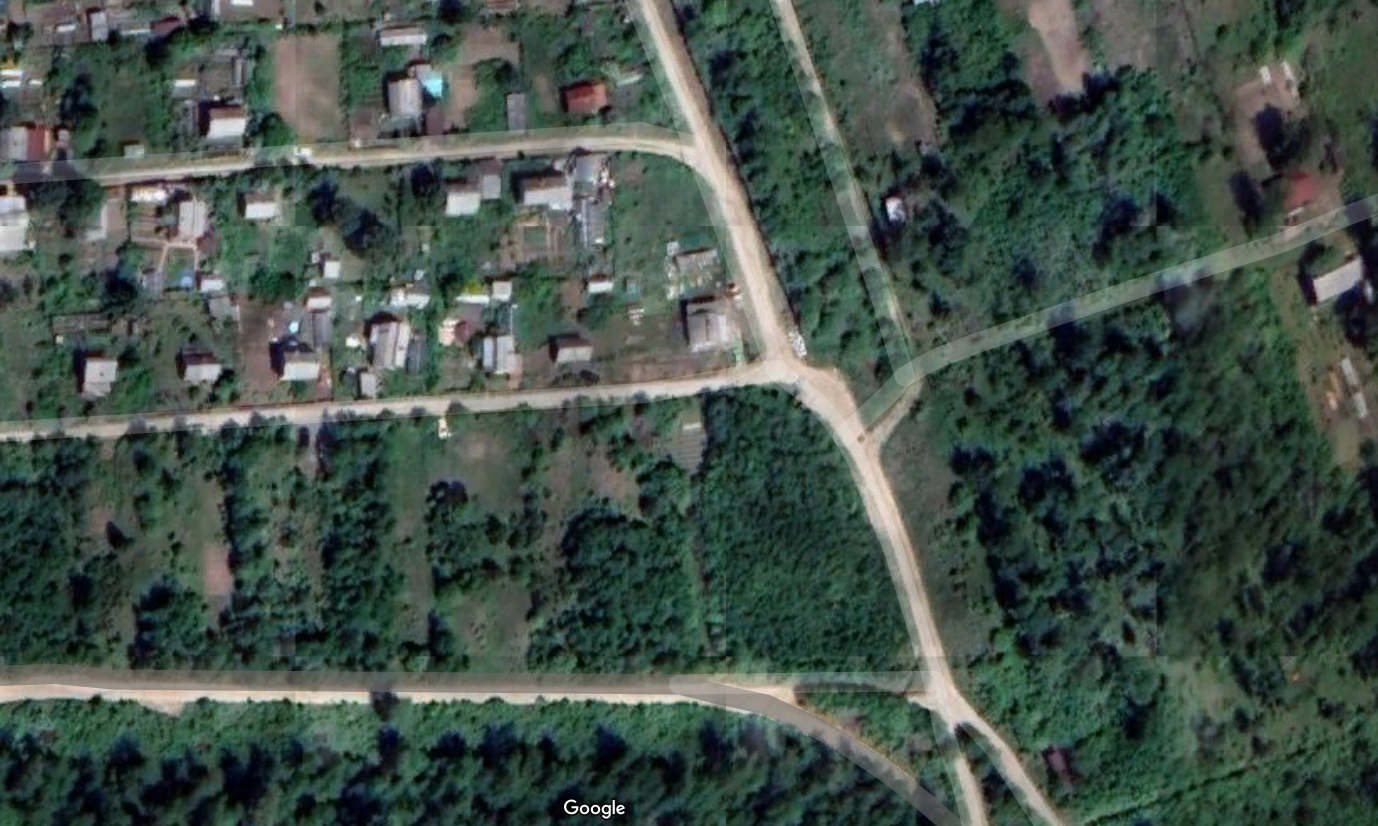 »;3) в приложении 3 Реестр мест (площадок) накопления твердых коммунальных отходов на территории Олхинского муниципального образования изложить в следующей редакции:«Реестр мест (площадок) накопления твердых коммунальных отходов на территории Олхинского муниципального образования»;4) в приложении 4 Реестр мест (площадок) накопления твердых коммунальных отходов на территории Подкаменского муниципального образования изложить в следующей редакции:«Реестр мест (площадок) накопления твердых коммунальных отходов на территории Подкаменского муниципального образования»;5) в приложении 5 Реестр мест (площадок) накопления твердых коммунальных отходов на территории Шаманского муниципального образования изложить в следующей редакции:«Реестр мест (площадок) накопления твердых коммунальных отходов на территории Шаманского муниципального образования».	2. Настоящее постановление подлежит официальному опубликованию в газете «Шелеховский вестник» и размещению на официальном сайте Администрации Шелеховского муниципального района в информационно-телекоммуникационной сети «Интернет». Мэр Шелеховскогомуниципального района                                                                            М.Н. Модин№ п/пДанные о нахождении мест (площадок) накопления твердых коммунальных отходов *Данные о технических характеристиках мест (площадок) накопления твердых коммунальных отходовДанные о собственниках мест (площадок) накопления твердых коммунальных отходовДанные об источниках образования твердых коммунальных отходов, которые складируются в местах (на площадках) накопления твердых коммунальных отходов1.Шелеховский район, п. Чистые Ключи,напротив дома № 6Бетонное покрытие, бетонное ограждение с трех сторон, площадь – 27 , 7 контейнеров по 0,75 Общество с ограниченной ответственностью Управляющая компания «Солнечная», адрес: г. Иркутск, ул. Карла Либкнехта, 218, оф. 3.ОГРН 1143850036880Шелеховский район, п. Чистые Ключи:дома № 4, 5, 62.Шелеховский район,п. Чистые Ключи,напротив дома № 1Бетонное покрытие, бетонное ограждение с трех сторон, площадь – 30 , 7 контейнеров по 0,75 Общество с ограниченной ответственностью Управляющая компания «Солнечная», адрес: г. Иркутск, ул. Карла Либкнехта, 218, оф. 3.ОГРН 1143850036880Шелеховский район, п. Чистые Ключи: дома № 1, 2, 3, 73.Шелеховский район, с. Баклаши, ул. Ангарская, в районе дома № 102Бетонное покрытие, ограждение с трех сторон, площадь – 27 , 4 контейнера по 0,75  и 2 бункера под крупногабаритные отходы (далее – КГО)Администрация Шелеховского муниципального района, адрес: г. Шелехов, ул. Ленина, 15
ОГРН 1033802255398Шелеховский район, с. Баклаши:ул. Ангарская (дома № 3, 11, 22, 24, 24б, 44а, 46, 54д, 55, 61, 63, 63а, 63б, 65, 65а, 67, 69, 71, 71а, 71б, 71в, 71д, 73б, 75а, 75б, 75г, 75в, 75д, 77, 77а, 79, 79а, 81, 88, 88а, 88б, 90, 90а, 92, 92а, 94, 94а, 94б, 94г, 96, 96а, 98, 98а, 100, 100а, 100б, 100в, 102, 102а, 102б, 104/1, 108, 108а, 110, 112, 112б, 112/3, 112/4, 127б),ул. Белобородова (дома № 1, 1а, 1б, 1г, 1д, 1е, 1ж, 1з, 1к, 2, 2а, 2б, 2в, 2г, 2д, 2е, 2к, 3-10, 10а, 11-13, 13б, 13г, 14, 14б, 14г, 15, 15а, 15в, 16, 18, 20, 22, 30а),ул. Веселая (дома № 1, 1а, 2, 3, 3а, 3б, 3в, 4, 5, 5а, 5б, 6-9, 9а, 10, 11, 11а, 12-18, 18а, 19-23, 23а, 24, 25, 25а, 26, 27, 27а, 27б, 28, 28а, 29, 29а, 29б, 29в, 30-38, 40, 42, 44, 46, 48, 50),ул. Веселая 2-я (дома № 1, 2, 2а, 3, 3а, 4, 6, 8, 8а, 10, 12, 14, 16, 18, 20, 22, 24, 26, 28, 30, 32, 34, 36, 49в),ул. Рабочая (дома № 1а, 2, 3а, 4-7, 7а, 7в, 7г, 8, 9, 9а, 9в, 10-12, 12а, 12б, 13, 13а, 14, 14а, 14б, 15, 15а, 16, 16а, 17, 17а, 18, 19, 19а, 20, 20а, 20г, 21, 21а, 21б, 21в, 22, 22а, 23, 23б, 24, 24б, 25, 25а, 25б, 26, 27, 27а, 28, 29, 29а, 29б, 30, 30а, 31-33, 33а, 33б, 35, 35а, 35б, 37, 37а, 37б, 39, 39а, 39б, 40, 41, 41а, 41б, 41в, 43, 43а, 43б, 43в, 43г, 43д, 43к, 45, 45а, 45б, 45в, 47, 47а, 49, 49а, 49б, 49в, 49г, 51, 53, 53а, 53б, 55, 55а, 55б, 57, 59а, 61, 63, 65), ул. Цветочная (дома № 1, 1а, 1б, 2, 2а, 2б, 2в, 3, 3а, 3б, 3в, 3г, 4, 5, 5а, 5б, 5в, 5г, 6-12, 12а, 13-16, 16а, 16в, 17-19, 21, 23),ул. Шелеховская (дома № 1, 2, 2а, 2б, 2/1, 3, 3а, 3б, 4а, 4б, 4в, 4г, 4л, 4, 4/1, 4/2, 5а, 5б, 5д, 6, 6/3, 7, 8, 8а, 8б, 8в, 8/1, 8/2, 10, 10а, 10б, 10в, 12, 12а, 12б, 12в, 13б, 14, 15а, 16, 16а, 17а, 18, 18а, 18б, 18в, 19, 19а, 19б, 19в, 20, 20б, 20в, 20г, 22, 22а, 22в, 23, 23а/1, 23б, 24, 25, 25а, 26, 26а, 26б, 26в, 26г, 27, 28, 28а, 28б, 28д, 29, 30, 30а, 30б, 31, 32, 32а, 32б, 32г, 32д, 33, 34, 34в, 34г, 35, 35а, 35в, 36, 36а, 37, 37а, 37в, 38, 39, 39а, 40-43, 43а, 43б, 43г, 44, 45, 45а, 45б, 46, 46а, 48, 50, 50а, 51-54, 54а, 54в, 56, 56а, 56б, 58, 58а, 58б, 60, 62, 62а, 62б, 62в, 62в/1, 63б, 64, 64а, 64б, 64в, 66, 66а, 66б, 66в, 66г, 66е, 66ж, 66к, 66л,  68, 68а, 68б, 68в, 70, 70а, 72, 72/2, 72а, 72а/1, 72б, 72в, 73, 74, 74а, 74б, 74в, 74д, 76, 78, 78а, 80, 80б, 82, 82а, 84а, 86в, 86г, 88в, 92б, 92в, 108б, 111, 112а, 112в, 113, 114г, 116, 120, 121, 123, 125а, 127, 127а, 127б, 129, 129а, 130),ул. Юбилейная (дома № 1, 1а, 1б, 1в, 2, 2а, 2б, 2в, 2г, 2д, 2е, 2л, 3, 3а, 4, 4а, 4б, 4д, 5, 6, 6а, 6б, 6в, 6г, 6д, 7, 7а, 8, 8а, 8б, 8в, 8д, 9, 9а, 11-13, 13а, 14-22, 22а, 23, 23а, 24, 24а, 25, 25а, 26, 26а, 26б, 27, 28, 28а, 28б, 29, 30, 30а, 30б, 30в, 31, 31а, 32, 32а, 33, 33а, 34, 34а, 34а/1, 34б, 34в, 34г, 34д, 35, 35а, 36-40, 44),пер. Акининский (дома № 1, 1а, 1б, 1в, 1г, 2, 2а, 2б, 2в, 2г, 2д, 2е, 2к, 3, 3в, 3г, 3д, 4, 4б, 5, 6, 6а, 7, 7а, 8а, 8б, 9, 10а, 11, 11а, 12-14, 14а, 15, 15в, 16-18, 18а, 19, 21, 21а, 23, 25, 27, 29, 31, 33, 35, 35а, 37, 38д, 39, 39а, 39б, 39д, 39к, 41-43, 43а, 43б, 43в, 45, 45а, 45б, 45в, 53, 53а, 53б, 53в, 53г, 55, 55а, 55б, 55в),пер. Алмазный, (дома № 1, 3),пер. Весенний (дома № 1, 1а, 1б, 2, 2а, 2б, 3, 4, 4а, 5-7, 9, 24а),пер. Иркутный (дома № 1, 2, 7, 8), пер. Озерный (дома № 1, 1а, 1б, 2, 2а, 2б, 2в, 2г, 2д, 2е, 3, 3а, 3б, 3в, 3г, 4 , 4б, 5, 7, 7а, 9, 11, 13, 15, 17, 17а, 17б, 17в, 19, 19а, 19б, 19в, 19г, 19е, 20, 20а, 20б, 20в, 20г, 21, 21б, 22, 22а, 22б, 23, 23а, 23б, 25а, 25б, 27, 27а, 27б, 27в, 27г, 27д, 29, 29а, 29в, 29г, 29д, 29е, 29з, 31, 31б, 31в, 31г, 31д, 31е, 33, 33а, 33б, 33в, 33е, 37в, 40, 42, 42а, 42б, 42в, 43, 43а, 45-47, 47а, 48, 48а, 49, 49а, 51, 52, 52а, 52б, 53, 53а, 54, 56, 58, 59, 59а, 60, 61, 61б, 61в, 62, 62а, 63, 63а, 64, 64а),пер. Рабочий (дома № 3, 5, 7, 7а, 9),пер. Фермерский (дома № 1, 1а, 1б, 1в, 1г, 1д, 2, 2б, 3, 3а, 4-8, 8а, 9, 9а, 10, 10а, 11, 11а, 12, 12а, 13, 14, 14а, 14б, 14г, 15, 15а, 15б, 16, 16а, 17, 18, 18а, 19, 19а, 20, 20а, 21-23, 23а, 23б, 23г, 24-26, 26а, 26б, 27, 27а, 28, 29, 29а, 30, 31, 31а, 31б, 32, 32б), пер. Цветочный (дома № 1, 2, 2б, 2в, 2г, 2д, 7, 7а, 8-10, 12, 12а),пер. Черемуховый (дома № 3-5, 9, 11, 11а),пер. Школьный (дома № 1, 2)4.Шелеховский район, с. Баклаши, ул. 8 Марта, в районе дома № 4Бетонное покрытие, ограждение с трех сторон, площадь – 27 , 4 контейнера по 0,75  Администрация Шелеховского муниципального района, адрес: г. Шелехов, ул. Ленина, 15
ОГРН 1033802255398Шелеховский район, с. Баклаши:ул. 8 Марта (дома № 1, 1а, 2, 2а, 2б, 2в, 2г, 2д, 3, 3а, 4, 4а, 4б, 4д, 5, 5/2, 5а, 5б, 5в, 6, 6б, 7, 7а, 8, 8б, 9, 11, 13а, 15, 15а, 15б, 15в, 15г, 17а, 18а, 21, 21а, 23а, 24, 27б, 29а)5.Шелеховский район, с. Баклаши, пер. Майский, в районе домов № 15, 17, 19Бетонное покрытие, ограждение с трех сторон, площадь – 27 , 4 контейнера по 0,75  и 1 бункер под КГОАдминистрация Шелеховского муниципального района, адрес: г. Шелехов, ул. Ленина, 15
ОГРН 1033802255398Шелеховский район, с. Баклаши:ул. Счастливая (дом № 8), ул. Северная (дом № 5а), ул. Совхозная (дома № 2, 3, 3а, 4-7, 7а, 8, 9, 9а, 9б, 9в, 9г, 10, 11а, 11б, 12, 13, 13а, 14-16), ул. 8 Марта (дома № 26, 28, 30),пер. Ангарский (дома № 1-7, 9),пер. Дорожный (дома № 5, 7, 9),пер. Дружный (дома № 5, 6, 9, 10),пер. Летний (дома № 2, 2а, 4, 6, 6а, 8а, 14-18, 20-24, 24а, 25, 26, 30, 32, 32а, 34), пер. Майский (дома № 1, 1а, 1г, 1д, 2, 2а, 2е, 3, 3а, 3б, 3в, 4, 4а, 4б, 4г, 4д, 4е, 4ж, 5а, 5б, 5в, 6, 6а, 6д, 7б, 7д, 8, 8д, 9, 9а, 9б, 9в, 9г, 10, 10а, 10б, 11, 12, 12б, 13, 14, 14а, 14б, 14в, 15, 16, 16а, 16в, 16г, 16д, 17, 19, 25, 27, 29, 29б, 29в, 31, 31а, 31б, 31в, 33, 33а, 33в, 35, 35а, 35б, 35в, 37, 37б, 39, 41, 43, 43а, 45, 45а, 47, 47а, 49, 51, 51а, 51б, 53, 55, 55а, 57а, 57б, 59), пер. Сосновый (дома № 1, 1/1, 1/2, 1а, 1а/3, 1б, 1в, 1г, 2, 2а, 3, 4, 4а, 5, 5/2, 6-9, 11, 12, 14-16),пер. Снежный (дома № 2, 4, 6, 8), пер. Центральный (дома № 2, 2а, 4, 6, 8, 10, 10а, 31)6.Шелеховский район, с. Баклаши, ул. 8 Марта, напротив дома № 16Бетонное покрытие, ограждение с трех сторон, площадь – 19,5 , 5 контейнеров по 0,75  и 1 отсек под КГОАдминистрация Шелеховского муниципального района, адрес: г. Шелехов, ул. Ленина, 15
ОГРН 1033802255398Шелеховский район, с. Баклаши:ул. Ангарская (дома № 1, 2, 4, 4а, 5-10, 12-14, 14а, 14б, 14в, 15, 16, 16а, 16б, 16в, 17-21, 23, 24а, 25-35, 35а, 35б, 36, 37, 37а, 38-40, 42, 44б, 46в, 48, 48а, 48а/1, 48б, 48в, 48г, 48д, 48е, 50, 50а, 50б, 50в, 50д, 50е, 52, 52а), ул. Вятская (дома № 1-6, 6а, 6б, 7, 8, 8а, 9, 10, 10а, 11-14, 14а, 15, 16),ул. 8 марта (дома № 11б, 11в, 16, 16а), пер. Зеленый (дома № 1-4, 4а, 4б, 5, 6, 6а, 7, 8, 10-12, 15, 22, 25, 27)7.Шелеховский район, с. Баклаши, ул. 9 Пятилетки, в районе дома № 1/1Бетонное покрытие, ограждение с трех сторон, площадь – 19,5 , 5 контейнеров по 0,75  и 1 отсек под КГОАдминистрация Шелеховского муниципального района, адрес: г. Шелехов, ул. Ленина, 15
ОГРН 1033802255398Шелеховский район, с. Баклаши: ул. Байкальская (дома № 1, 1а, 2, 2а, 3-13, 13а, 14, 16-18, 20, 22, 24, 26, 28, 30, 36),ул. Иркутская (дома № 1, 1а, 3, 5, 7, 7а, 9-11, 13-15, 17-19, 21), ул. Озерная (дома № 1, 2, 6-15, 22), ул. Октябрьская (дома № 1, 1а, 2-9, 9а, 10-12, 12а, 13-30, 32, 34, 36, 38), ул. Российская (дома № 1, 1а, 3-35, 37, 39), ул. Энергетиков (дома № 1, 1а, 1б, 1г, 2-4, 4б, 4в, 5-10, 10а, 11, 12, 12а, 12б, 13, 14, 14а, 15-18), ул. 8 Марта (дома № 17, 19, 23, 27, 29),ул. 9-й Пятилетки (дома № 1/1, 1/2),пер. Березовый (дома № 1-7, 9)8.Шелеховский район, с. Баклаши, ул. 9 Пятилетки, рядом с домом № 2вБетонное покрытие, ограждение с трех сторон, площадь – 19,5 , 5 контейнеров по 0,75  и 1 отсек под КГОАдминистрация Шелеховского муниципального района, адрес: г. Шелехов, ул. Ленина, 15
ОГРН 1033802255398Шелеховский район, с. Баклаши: ул. Березовая (дома № 1, 2, 2в, 3, 4, 4а, 4б, 5, 6, 6а, 7-14, 14б, 15-22, 22а, 23, 24, 24а, 25- 32, 35, 36, 38, 40, 42, 42а, 43, 44, 44а, 45, 46, 48-50, 52-54, 54в, 54г, 54д, 55, 56, 56а, 57, 57а, 58-60, 62, 64, 66, 68),ул. 9-й Пятилетки (дома № 1а, 1б, 2а, 2б, 2в, 2е, 3-5, 7-10, 10а, 10б, 11, 12, 12а, 13, 14, 14а, 14в, 15, 16, 16а, 17, 17а, 17б, 18а, 18б, 19, 19б, 21, 23, 24, 24а, 24в, 25, 26, 26а, 27, 29, 33, 35, 37, 37а), ул. 10-й Пятилетки (дома № 1, 2, 2а, 2б, 2в, 3, 4, 4а, 5, 6, 6а, 6б, 7-12, 26), ул. 8 Марта (дома № 4в, 14, 14а, 27а),пер. Лесной (дома № 1, 2, 2а, 3, 5, 7, 9, 11, 13, 15, 17, 19, 21, 23, 23а, 25-27, 29, 31, 31а, 33, 33а, 35, 37, 39, 41, 43, 45, 45а, 47, 47а, 49, 51, 53, 55)9.Шелеховский район, с. Баклаши, ул. Крестьянская, напротив домов № 20 и № 20аБетонное покрытие, ограждение с трех сторон, площадь – 19,5 , 5 контейнеров по 0,75  и 1 отсек под КГОАдминистрация Шелеховского муниципального района, адрес: г. Шелехов, ул. Ленина, 15
ОГРН 1033802255398Шелеховский район, с. Баклаши: ул. Гагарина (дома № 1, 1а, 1б, 1г, 1д, 1е, 1к, 2, 2а, 2а/1, 2б, 2в, 3, 3а, 3в, 3д, 4, 4/1, 4а, 4б, 4в, 4г, 4д, 4е, 4с, 5, 5а, 5в, 6, 6а, 7-9, 9а, 10, 10/1, 10/2, 10/3, 11, 12, 12а, 13, 14, 14а, 14б, 16, 16б, 18, 20), ул. Крестьянская (дома № 1, 1а, 1б, 2, 2а, 2б, 3-16, 18-20, 20а, 22, 24, 24а, 24б, 24д, 26, 26а, 26б, 26в, 26г, 26д, 26е, 28, 28а, 28б, 30),ул. Нагорная (дома № 1-3), ул. Тальниковая (дома № 1-4, 4а, 4б, 5, 6, 6а, 6б, 7-11, 11а, 12-20),  пер. Речной (дома № 1-6, 6а, 7, 7а, 8-10, 10а, 11, 12, 12а, 12б, 14, 16-19, 19а, 20-27, 30, 30а, 31, 33, 34, 41, 47)10.Шелеховский район, с. Баклаши, ул. Дорожная, напротив дома № 9аБетонное покрытие, ограждение с трех сторон, площадь – 19,5 , 6 контейнеров по 0,75  и 1 отсек под КГОАдминистрация Шелеховского муниципального района, адрес: г. Шелехов, ул. Ленина, 15
ОГРН 1033802255398Шелеховский район, с. Баклаши: ул. Бородина (дома № 1, 1а, 1б, 1в, 1г, 1д, 2-4, 4а, 5, 5а, 6-10, 12, 14, 16, 16а, 18, 18а, 18б, 20, 20а, 20б, 22, 24, 26, 28, 30, 30а, 36),ул. Дорожная (дома № 1, 1а, 1б, 1в, 2, 2а, 3, 4, 6-9, 9а, 11, 11а, 11б, 11в, 12-14, 14а, 14б, 15-17, 19, 19а, 19б, 20, 20а, 20б, 21, 21а, 22, 22а, 23, 23а, 24, 24а, 25-31, 31а, 32, 32а, 37, 42), ул. Иркутная (дома № 1, 1а, 1б, 2, 2а, 3-7, 30а, 32),ул. Кедровая (дома № 1, 2г, 2в, 3в, 4б, 5д, 7, 8, 8г, 9, 9б, 13б, 13в, 14, 15б, 16, 17, 19, 20, 22, 26, 28, 30, 32),ул. Ленинградская (дома № 1, 3-10), ул. Ольховая (дома № 1а, 2а, 2б, 3, 4а, 5а, 6а, 8а, 11а, 12, 15-17, 22, 24, 26, 28, 42, 44, 70, 72а, 76а, 82а, 86),ул. Пригородная (дома № 1-9, 9а), ул. Полевая (дома № 1, 1а, 1б, 1в, 2, 2а, 3, 4, 4а, 5-7, 9-11, 11а, 12, 12а, 13-24, 24а, 24б, 25-30, 30а, 31-43),ул. Сибирская (дома №1, 1а, 2, 2а, 3, 4, 8),ул. Соколовская (дома № 1, 1а, 1б, 1в, 1г, 2, 2а, 2б, 2г, 2д, 3, 4, 4а, 5, 5а, 6, 7, 7а, 8, 8а, 9, 9а, 10-19, 19а, 20-33, 33а, 34-36, 36а, 37-49, 51, 53),ул. Солнечная (дома № 1, 1а, 1б, 2а, 2б, 3-9, 11, 11а, 12, 13, 13а, 14, 14а, 15, 16, 18, 20, 22, 30, 32, 34, 36, 38, 40, 40а, 42, 44, 48, 49ж, 50, 54, 54а, 56, 58, 60, 62, 64, 66, 66а, 68, 72, 74, 76, 78),ул. Степная (дома № 1, 1а, 1б, 1д, 2а, 2б, 3, 3а, 5-7, 8а, 9-13, 13а, 13б, 13в, 14, 14а, 14б, 15, 15а, 15б, 16, 16а, 16б, 17, 17а, 18-21, 21а, 22, 23, 23а, 24-26, 26а, 27-31, 31а, 32-35, 35а, 36, 37, 37а, 38-49, 49а, 50-54, 56), ул. Тепличная 1-я (дома № 1, 2, 2а, 3-14, 14а, 16, 18),ул. Тепличная 2-я (дома № 1, 1а, 2, 2а, 3-12, 14, 14а),ул. Тепличная 3-я (дома № 1-6, 6а, 7, 7а, 8, 8а, 8б, 9, 11, 11а, 13, 15, 17, 17а, 17в, 17г),ул. Школьная (дома № 63, 63а, 65, 65а, 65б, 65в, 67, 69, 69а)11.Шелеховский район, с. Баклаши, ул. Ангарская,напротив участка № 55Бетонное покрытие, ограждение с трех сторон, площадь – 19,5 , 5 контейнеров по 0,75  и 1 отсек под КГОАдминистрация Шелеховского муниципального района, адрес: г. Шелехов, ул. Ленина, 15
ОГРН 1033802255398Шелеховский район, с. Баклаши:ул. Ангарская (дома № 39а, 39б, 39в, 39г, 39д, 41, 41а, 41б, 41в, 41г, 41д, 43, 45, 47, 47а, 47б, 49, 49б, 49в, 49д, 51, 51а, 51б, 51в, 51г, 51д, 51е, 51ж, 51з, 52б, 52в, 52г, 52д, 53, 53а, 54, 54а, 54б, 54в, 54г, 56, 58, 60, 62, 64, 66, 68, 70, 72, 74, 76, 78, 80, 82, 84, 86),ул. Животноводов (дома № 1-16, 16а, 17-26),ул. Мира (дома № 1, 2, 2а, 3-11, 11а, 12-22, 22б, 23, 24, 24а, 25-28, 28а, 29-33, 33а, 34, 34а, 35, 36, 36а, 37, 38, 38а, 39, 39а, 39б, 40, 42, 44, 46, 66а), ул. Саянская (дома № 1, 2, 2а, 2б, 2в, 2г, 3, 4, 4а, 5, 5а, 6-17, 19, 21, 42),ул. Советская (дома № 1, 1а, 1б, 2, 2а, 3, 3а, 4, 5, 5а, 5в, 5г, 5д, 6, 6а, 7, 7б, 8-15, 15а, 16-23, 25, 27, 29, 31, 33, 35), ул. Строителей (дома № 1, 2, 2а, 2в, 2г, 2д, 2ж, 3-27, 27а, 27б, 28-37, 39, 41, 43, 45, 47, 49, 51, 53, 55), ул. Трудовая (дома № 1, 1а, 1в, 2, 2а, 2б, 3-6, 6а, 10, 12, 16а, 16б, 18, 18а, 20),ул. Школьная (дома № 1, 1а, 1в, 1г, 1ж, 1л, 2, 3, 3а, 4, 5а, 6, 6а, 7-10, 10а, 11-16, 16а, 16б, 16г, 16д, 17, 18, 18а, 19, 20, 20а, 21, 21а, 22, 22а, 23, 23а, 24-26, 26а, 27, 28, 28а, 28б, 28в, 29, 30, 30а, 30б, 30в, 31, 31а, 31б, 32, 32/2, 32а, 33, 33а, 33в, 33г, 34, 34а, 34б, 35, 37, 39, 39а, 41, 43, 45, 47, 47а, 49, 51, 51а, 53, 53а, 54, 55, 57, 57а, 57б, 59, 59а, 61, 62),пер. Депутатский (дома № 1, 1а, 1б, 1в, 2, 3, 3а, 3б, 4-9, 9а, 10, 10б, 11, 11а, 12, 13, 13а, 14, 14а, 15, 16, 16а, 17-20, 20а, 21-24, 24а, 25-27, 27б, 28-30, 32, 34, 36, 36а, 38, 40, 42, 44, 46, 48, 50, 52, 54, 54а, 56, 58, 60, 62, 64, 64а, 66, 68, 70), пер. Советский (дома № 1, 1б, 2-6, 6а, 6б, 6в, 7, 7а, 7в, 7г, 8, 9, 9а, 9б, 9в, 10, 10а, 11-13),пер. Строителей (дом № 49)12.Шелеховский район, с. Баклаши, ул. Луговая,напротив дома № 1аБетонное покрытие, ограждение с трех сторон, площадь – 19,5 , 6 контейнеров по 0,75  и 1 отсек под КГОАдминистрация Шелеховского муниципального района, адрес: г. Шелехов, ул. Ленина, 15
ОГРН 1033802255398Шелеховский район, с. Баклаши:ул. Есенина (дома № 1, 1а, 1б, 1в, 1г, 1д, 1е, 2, 2а, 2б, 3, 3а, 4, 4а, 5-9, 9а, 10-16, 16а, 17, 17а, 18, 19, 19а, 21-23, 24а, 24б, 32), ул. Жемчужная (дома № 40, 40а, 42, 42а, 49, 50, 50б, 51-53, 55-61, 73, 75, 76а, 80а, 81, 82а, 83, 87, 89, 91, 93),ул. Клубная (дома № 1, 2, 4, 6, 16, 19),ул. Лермонтова (дома № 1, 1а, 1б, 1в, 2, 2а, 3-12, 12а, 13-35), ул. Луговая (дома № 1, 1а, 2, 2а, 3-7, 7а, 8, 8а, 9, 9а, 10, 10а, 10б, 11-14, 14а, 15, 15а, 15б, 16-21, 21а, 22-29, 29а, 30-32, 32а, 32б, 32в, 33-45, 47-51, 53, 55, 57, 59, 61, 63, 65, 67, 69, 71, 73, 75, 75а, 75б, 77, 77а, 77б, 79, 79б, 81, 81а, 81б, 81в, 81г, 83, 83а, 85, 87, 87а, 89, 91, 91а, 93, 93а, 93б, 93в, 93г, 94, 95, 95а, 95б, 97, 97а, 98в, 99, 101, 101а, 101б, 101в, 101г, 101д, 103а, 105, 105а, 105б, 105д), ул. Новоселов (дома № 1, 3, 5, 5а), ул. Пушкина (дома № 1, 1а, 2, 2а, 2б, 2в, 2д, 3, 3а, 4, 4а, 4б, 5-13, 13а, 14-17, 17а, 18-29, 29а, 30-41, 41а, 43, 45), ул. Рябиновая (дома № 65, 67, 69, 71, 73-75, 75а, 76-80, 82, 84-86, 86а, 88-91, 91а, 91б, 91в, 91г, 91е, 92-95, 95а, 95б, 95в, 95г, 96, 97, 97а, 97в, 97г, 98, 99, 99а, 100, 101, 101а, 102, 103, 103а, 104, 105, 105а, 106, 107а, 108, 109а, 110-115, 117, 119, 121, 123, 125, 125а, 127, 127б, 129, 129а, 131, 131а, 131б, 133, 135, 137), ул. Садовая (дома № 1, 1а, 1б, 1в, 1г, 2, 2а, 2б, 2в, 2г, 2д, 2е, 2ж, 2з, 3, 4, 4а, 4в, 5-18, 18а, 19, 19а, 21, 23, 25, 27, 29, 31, 33, 35, 37, 37а, 37б, 39, 41, 43),ул. Шелеховская (дома № 1а, 1б, 5, 5а/2, 5в, 5г, 7а, 9, 11, 13, 13а, 15, 15б, 17, 21а, 80а, 80в, 80г, 82б, 82в, 84, 86, 86а, 86б, 88, 88а, 88б, 88г, 88д, 88е, 88з, 90, 90а, 90б, 90в, 90д, 92, 92а, 92б/1, 92д, 94, 94а, 96, 96а, 98, 100, 102, 102а,  104, 106, 106а, 106б, 108, 108а, 109б, 110, 112, 112б, 114, 114а, 116а, 118, 122, 124, 126, 128, 132, 134, 136, 138),ул. 50 лет Победы (дома № 1, 1а, 1б, 1в, 1г, 2-4, 4а, 4б, 4в, 4г, 5, 6, 6а, 6б, 8, 8а, 9-14, 15а, 16, 18, 20, 22, 22а, 24, 26, 28, 30, 32, 34, 36, 38, 40, 42, 44, 46, 48, 50, 52, 54, 56, 58, 60, 62, 64, 66), пер. Апрельский (дома № 1, 1а, 2-4, 4б, 5, 5а, 6, 7, 9, 11, 15),пер. Луговой (дома № 1-5, 5а, 5б, 6, 7, 7а, 7б, 7в, 11, 11а),пер. Набережный (дома № 1-3, 5, 6, 10),пер. Озерный 2-й (дома № 8, 20, 20а, 32а),пер. Садовый (дома № 1-5, 5а, 6, 7, 7а, 8, 10, 12, 16, 16а, 20а, 25а),пер. Спортивный (дома № 1, 2, 2а, 3, 4, 4а, 5-7, 9, 11, 13, 15)13.Шелеховский район, с. Баклаши, ул. Звездная,напротив участка № 10Бетонное покрытие, ограждение с трех сторон, площадь – 19,5 , 6 контейнеров по 0,75  и 1 отсек под КГОАдминистрация Шелеховского муниципального района, адрес: г. Шелехов, ул. Ленина, 15
ОГРН 1033802255398Шелеховский район, с. Баклаши:ул. Александровская (дома № 7, 7а, 9, 9а, 11, 11а, 11б, 13, 13а, 15, 23, 25, 28, 28а, 47),ул. Алексея Зверева (дома № 2-17),ул. Алмазная (дома № 7, 9),ул. Анатолия Ямщикова (дома № 1-16, 18, 20),ул. Большая Снежная (дома № 1, 3-16),ул. Виноградная (дома № 1-14, 16-24, 26, 28, 31, 35-39),ул. Восточная (дома № 2, 4, 6, 8, 10, 12-14, 14а),ул. Горная (дома № 1-7, 9, 10),ул. Грибная (дома № 1, 3, 5, 7, 9, 11, 13),ул. Еликаниды Серебренниковой (дома № 1, 2, 2а, 4, 4а, 5, 6, 6а, 7, 7а, 8а, 10, 12, 12а, 13, 14, 14а, 16, 16а, 18, 18а, 19, 19а, 20, 22-26, 28, 28а),ул. Жемчужная (дома № 4, 4а, 6, 6а, 6б, 8, 8а, 10, 10а, 10б, 10в, 12а, 12б, 14, 14а, 16, 16а, 18, 18а, 20- 23, 25, 25а, 27, 29, 31, 31а, 37, 39, 41, 43),ул. Западная 1-я (дома № 1, 3, 5, 8, 9, 9а, 11, 13, 13а, 14, 15, 17, 19-21, 24),ул. Западная 3-я (дома № 1, 3, 5, 7),ул. Звездная (дома № 1-16, 16а, 17, 17а, 18-21), ул. Лунная (дома № 1, 2, 4, 6),ул. Малая Снежная (дома № 1-8, 11), ул. Новая (дома № 1, 2а, 3, 3б, 3г, 5-9, 9а, 10, 11, 11а, 12, 13, 13а, 13г, 14-16, 18, 22, 24, 26, 28, 30, 32, 34, 36, 36а), ул. Олимпийская (дома № 1-4, 6-11),ул. Олхинская (дома № 5, 7),ул. Ореховая (дома № 1, 2, 4-13),ул. Рябиновая (дома № 1, 1а, 1б, 1в, 1д, 1 е, 2, 2а, 2б, 3, 3а, 4-6, 6а, 7-9, 9а, 10-14, 15а, 15б, 16, 16а, 17, 17а, 18, 19, 19а, 19б, 20, 21, 21а, 21б, 22, 23, 23а, 23б, 24, 25, 25а, 26-29, 29а, 30-35, 35а, 36-41, 41а, 41б, 41в, 42-48, 48а, 49, 50, 50а, 51, 52, 52а, 54, 54а, 56-60, 60а, 61-64, 66, 68, 70, 70а, 72), ул. Рябиновая 1-я (дома № 1-18), ул. Светлая (дома № 2а, 3, 3а, 5, 7-10, 12),ул. Созидателей (дома № 1/1, 1/2, 1/3, 2),ул. Фруктовая (дома № 1-3, 5, 7),ул. Центральная (дома № 2, 2а, 3-10, 12, 14-21, 21а, 22, 22а, 23, 23а, 24, 24а, 26, 26а, 27-31),ул. Южная (дома № 3, 3а, 3б, 4, 5а, 6, 10, 14, 18, 20, 22, 22а),ул. Южная 2-я (дома № 2, 4, 6-11, 11а, 12-14, 16),ул. Ясная (дома № 1а, 2, 2а, 3-6), пер. Восточный – 1 (дома № 1, 3, 7, 9, 11, 13),пер. Восточный – 2 (дома № 1-9, 14),пер. Восточный – 3 (дома № 5, 7, 7а, 8а, 9, 10),пер. Восточный – 4 (дома № 2, 4, 8, 8а, 10, 10а),пер. Еловый (дома № 1а, 2, 2а, 2б, 3, 3а, 4-7),пер. Заводской (дома № 2, 4, 8, 10, 10а),пер. Западный-1 (дома № 1, 3, 5-11, 14, 16),пер. Западный-2 (дома № 1, 2, 2а, 5, 6, 6а, 6б, 6в, 7, 8а, 9, 11),пер. Зарничный (дома № 1, 3, 5, 7, 9, 11),пер. Новый (дома № 1-14, 14а, 15-22, 27, 29, 31, 33),пер. Почтовый (дома № 1, 3-7),пер. Радужный (дома № 1-4, 6, 8), пер. Хрустальный (дома № 1, 3, 5, 7),пер. Ясный (дома № 1, 1а, 2, 3, 3а, 4, 5, 7, 9, 11, 13)14.Шелеховский район, п. Пионерск, ул. Ключевая, напротив дома № 22Бетонное покрытие, ограждение с трех сторон, площадь – 19,5 , 4 контейнера по 0,75  и 1 отсек под КГОАдминистрация Шелеховского муниципального района, адрес: г. Шелехов, ул. Ленина, 15
ОГРН 1033802255398Шелеховский район, п. Пионерск: ул. Береговая (дома № 25, 31-34, 36, 36а, 38, 38а, 40, 42, 42а, 44, 46, 48, 50),ул. Дачная (дома № 1-9, 9а 10, 12, 14, 16, 18, 20, 22, 24, 26, 26а, 28), ул. Ключевая (дома № 1, 2, 2а, 3, 4, 4а, 5, 6, 6а, 7-15, 15а, 17, 17/2), ул. Родниковая (дом № 3),пер. Береговой (дома № 3, 5, 21б),пер. Луговой (дома № 1, 1а, 2-6),пер. Серединский (дома № 1, 2, 2а, 2б, 3, 3а, 4, 4а, 5, 6, 6а, 7, 8, 8а, 9-14)15.Шелеховский район,п. Пионерск,ул. Подгорная, напротив дома № 8Бетонное покрытие, ограждение с трех сторон, площадь – 19,5 , 4 контейнера по 0,75  и 1 отсек под КГОАдминистрация Шелеховского муниципального района, адрес: г. Шелехов, ул. Ленина, 15
ОГРН 1033802255398Шелеховский район, п. Пионерск: ул. Береговая (дома № 1, 1а, 1б, 1в, 1г, 2, 2а, 2б, 3, 3а, 3б, 3в, 3г, 3е, 4-7, 7а, 8, 9, 9а, 9в, 10, 10а, 11-14, 14а, 15, 16, 16а, 16б, 16в, 17, 17а, 17б, 18-20, 20а, 21, 21а, 21б, 22-24, 26, 27, 27а, 28, 29),ул. Кедровая (дома № 1, 2, 4, 6),ул. Ключевая (дома № 16, 18-24, 24а, 25, 26, 26а, 26б, 27, 28, 28а, 29, 31, 33),ул. Лесная (дома № 4, 8, 20),ул. Летняя (дома № 1, 2, 2а, 3, 3а, 4-10, 10а, 10в, 20), ул. Подгорная (дома № 1, 1б, 2, 2а, 3-8, 8а), ул. Центральная (дома № 1-4, 6, 6а, 8-10, 12, 14, 16, 16а, 18, 20, 22, 24, 24а), пер. Береговой (дома № 1, 1в, 1г),  пер. Подгорный (дома № 2, 2а, 2б, 2в, 2г, 4, 6, 8, 10, 12)16.Шелеховский район, с. Введенщина, пер. Набережный, напротив участка № 1аБетонное покрытие, ограждение с трех сторон, площадь – 19,5 , 4 контейнера по 0,75  и 1 отсек под КГОАдминистрация Шелеховского муниципального района, адрес: г. Шелехов, ул. Ленина, 15
ОГРН 1033802255398Шелеховский район, с. Введенщина: ул. Дорожная (дома № 1, 1а, 14а, 18а, 20а, 22а, 24а, 26а, 26б, 30а), ул. Мира (дома № 2, 2б, 3, 4, 4а, 5, 6, 6а, 6б, 6г, 6д, 7-9, 9а, 10-13, 13а, 14-20, 20б, 21-23),ул. Советская (дома № 1, 1а, 2, 3, 3а, 4, 4а,5-7,7а,8,9,9а,10-13,13а,15-20,20б,21,21а,22,22а,22б,22в,23,25,26,28-31,31г,31д,32,33,33а,33б,33в,33е,33ж,33з,33и,33к,34,35,35а,35б,36-42,44,46-50,52,52а,52б,54,54а,55а,56а,57,58,58а,59,60,63),ул. Юбилейная (дома № 10, 10а, 12, 14, 14а, 14в, 15-20, 20а, 21, 21а, 22, 23, 24, 24а, 25, 26, 26а, 27, 27а, 28-36, 36а, 37, 38, 38а, 38б, 39, 40, 40а, 41, 42, 42а, 43-48, 48б, 49-51, 51а, 52, 52а, 52б, 53, 55, 56а, 57, 57а, 59, 61), пер. Волконского (дома № 1, 2, 2а, 3-5, 5а, 6-8, 10, 14),пер. Заречный (дома № 48, 48а, 49-53, 55-57, 59, 61, 63),пер. Набережный (дома № 1, 2, 2а, 3, 3а, 3б, 4-6, 6а, 6б, 7, 8, 8а, 8б, 9, 9а, 9б, 9г, 10, 11, 11а, 12-14, 14а, 14б, 15, 16, 16а, 17-20, 20а, 21, 22, 22а, 23, 25, 25а, 26),пер. Школьный (дома № 1, 3, 3а, 7, 7б, 9, 11, 13),пер. Юбилейный (дома № 38а, 40а, 46а, 48)17.Шелеховский район, с. Введенщина, пер. Депутатский, напротив участка № 19Бетонное покрытие, ограждение с трех сторон, площадь – 19,5 , 4 контейнера по 0,75  и 1 отсек под КГОАдминистрация Шелеховского муниципального района, адрес: г. Шелехов, ул. Ленина, 15
ОГРН 1033802255398Шелеховский район, с. Введенщина:ул. Лесная (дома № 1, 1а, 1б, 1в, 2, 2а,2б,2в,3, 3а, 4, 4а, 5, 5а, 6, 6а, 7, 7а, 7б, 9, 9а, 10, 11, 11а, 11б, 12, 13, 13а, 14-22, 29, 31, 33, 35),ул. Мира (дома № 24-26, 26а, 28-32, 32в, 32г, 32д, 33, 34, 34а, 35, 35/3, 36, 36а, 37, 37а, 38-42, 44, 45, 45а, 45/1, 45/2, 46, 46а, 47, 48, 48а ,48б, 48в, 48г, 48д, 49-52, 52/2, 52/3, 53-55, 57, 59, 61, 63, 65, 67, 67а, 67/1, 67/2),ул. Молодежная (дома № 1-30, 32, 32а, 32б, 34, 36, 38, 40, 42, 44), ул. Молодежная 2-я (дома № 1-26, 28, 29), ул. Молодежная 3-я (дома № 2-12, 14, 16-18, 20-24), ул. Православная (дома № 1, 1а, 1б, 1в, 1г, 2, 2а, 2б, 3, 4, 4б, 5-8, 8а, 10, 11, 11а, 12-20, 20а, 21-31, 31а, 32, 34), ул. Просвещения (дома № 1, 1а, 1б, 1г, 2, 2а, 3-6, 6а, 7-18, 18а, 19, 19а, 20-22, 24, 26, 28-30, 30а, 32, 34, 34а), ул. Солнечная (дома № 1а, 1б, 2-15, 17, 19, 21, 23, 25, 27, 29, 29а),ул. Таежная (дома № 67, 73-86, 88, 90, 92, 94, 96),ул. Школьная (дома № 1-3, 3б, 4, 5, 5а, 6, 7, 7а, 8-11, 11а, 12-19),пер. Депутатский (дома № 1, 1а, 2-7, 7а, 8, 8а, 9а, 13, 13а, 14, 15, 15а, 17, 22, 31, 33а, 37, 64в),пер. Дорожный (дома № 1, 1а, 6, 7, 7а, 7б),пер. Рыбачий (дома № 1-8, 10-15),пер. 2-й Рыбачий (дома № 1-9, 9а, 10-13, 15-18),пер. Советский (дом № 6),пер. Ясный (дома № 1, 2, 3, 5, 5а, 7)18.Шелеховский район, с. Введенщина, урочище Изосимов чертеж, ул. Успешная, напротив участка № 11Бетонное покрытие, ограждение с трех сторон, площадь – 19,5 , 5 контейнеров по 0,75  и 1 отсек под КГОАдминистрация Шелеховского муниципального района, адрес: г. Шелехов, ул. Ленина, 15
ОГРН 1033802255398Шелеховский район, с. Введенщина:ул. Дальняя (дом № 14),ул. Д. Донского (дома № 4, 7,13-16, 33, 36, 37, 48, 51а), ул. Дружная (дома № 4а, 5,27б, 30, 44, 45), ул. Зарничная (дома № 2, 3, 8, 31, 39, 53),ул. Лесная (дома № 24, 26, 28, 30, 32, 34, 36-40,40а,41,42,42а,43,45,47,49-51,52а,53-55,57-59,61-64,64а,65-73,75,77-81,81а,81б, 81в,83,83а,85,85а,87,87а,89,91), ул. Мира (дома № 56, 58, 58а, 60, 62, 64, 64а ,64б ,64г ,64д, 66, 66а, 66б, 68, 69/1, 69/2, 70, 70а, 70б,  71/1, 71/2, 72, 73, 73/2, 74, 75, 75а, 75/1, 75/2, 76, 76б,  77, 77/1, 77/2, 79, 81, 81а, 81б, 83, 85, 87, 89, 91, 91а, 93, 95, 97, 97а, 97б, 99),ул. Православная (дома № 33, 33а, 35, 36, 36а, 38, 40-47), ул. Просвещения (дома № 43, 45, 46, 49), ул. Средняя (дома № 2, 6, 7), ул. Теплая (дома № 4, 5, 7), ул. Успешная (дома № 25, 37а, 44, 47), ул. Южная (дома № 4, 7),пер. Мирный (дома № 7а, 9, 15, 19, 23, 25);п. Чистые Ключи:ул. Березовая (дома № 23, 29)19.Шелеховский район, с. Введенщина, ул. Иркутная, напротив участка № 32аБетонное покрытие, ограждение с трех сторон, площадь – 19,5 , 5 контейнеров по 0,75  и 1 отсек под КГОАдминистрация Шелеховского муниципального района, адрес: г. Шелехов, ул. Ленина, 15
ОГРН 1033802255398Шелеховский район, с. Введенщина:ул. Дорожная (дома № 1б, 2а, 3, 4, 4а, 5, 5а, 5б, 5в, 5г, 5д, 5е, 6, 6а, 7, 8, 8а, 9-12, 12а, 12б, 12в, 13, 13а, 14, 15, 16а, 16б),ул. Иркутная (дома № 1, 1а, 1б,1в,1г,2, 3, 3а, 4, 5, 5а,6-9,9а, 10,10а,11-13,13а,14,15,15а,16,18,20,22,24,26-28, 30,30а,31,32,34,34а,35,36,36а,37,38,38а,39-46,48,49,56), ул. Ключевая (дома № 1, 1а, 3-12,12а,13-21,21а,22-44,46,48), ул. Кузнечная (дома № 1, 1а,1б,1в,1д,1е,2, 2а,2б,2в,2г,3,3а,3б,4-24,25а,26,28,28б,28в,28г,28д,30,30а,30б,31а,31б,31в,32,32а,32б,32в,32г,32д,34,34а,36,36б,38,38б,40,40а,42,44,44б,46,46а,48,48б,48д, 56а), ул. Механиков (дома № 1, 2, 2а, 2б, 3-6,6а,7-22,22а,23,23а,24-28,28а,29,30,32,34,36,38,38а), ул. Песчаная (дома № 1-33,33а,34-40,42,44,46,48), ул. Полевая (дома № 1-20,20а,22,24,26,26а,28, 30,30а,32), ул. Таежная (дома № 1-12, 12а, 13, 14, 14а, 15, 16, 16а, 17, 18, 18а, 19, 20, 20а, 20б, 21, 22, 22а, 23-30, 30а, 31-35, 35а, 36, 37, 37а, 38, 39, 39а, 40, 40а, 41-66, 68-72), ул. Целинная (дома № 1, 1а,1б,2, 2а, 3-18,18а,19-39,41,43,45,47), ул. Юбилейная (дома № 1, 1а, 1б, 1б/2, 1в, 1г, 1д, 1е, 1ж, 1з, 1и, 1к, 1л, 2, 2а, 3, 5-8, 8а, 9, 9а, 9б, 11, 13), пер. Заречный (дома № 1, 1а, 2, 2а, 3, 4, 4а, 5-7, 7а, 8-11, 13-15, 17, 17а,  19, 21, 21а, 23- 25, 27, 29-31, 33, 33а, 35, 37, 39, 41, 43, 45, 47), пер. Карьерный (дома № 2, 2б, 4, 4а, 6, 8, 20, 25, 26) № п/пДанные о нахождении мест (площадок) накопления твердых коммунальных отходов *Данные о технических характеристиках мест (площадок) накопления твердых коммунальных отходовДанные о собственниках мест (площадок) накопления твердых коммунальных отходовДанные об источниках образования твердых коммунальных отходов, которые складируются в местах (на площадках) накопления твердыхкоммунальных отходов1.Шелеховский район, п. Большой Луг,ул. Дорожная,рядом с земельным участком № 4Бетонное покрытие, ограждение с трех сторон, площадь – 27 , 4 контейнера по 0,75  и 1 отсек под крупногабаритные отходы (далее – КГО)Администрация Шелеховского муниципального района, адрес: г. Шелехов, ул. Ленина, 15
ОГРН 1033802255398Шелеховский район, п. Большой Луг:ул. Гаражная (дома № 1, 2, 2а, 2б, 3, 3а, 4, 4а, 5, 6/1, 6/2, 7, 8, 8а, 10, 10а, 12, 14, 16),ул. Дорожная (дома № 1, 2, 4, 4а, 6/1, 6/2, 9, 12, 12а, 20, 26), ул. Марины Цветаевой (дома № 1, 3-5, 7, 8, 10-12),ул. Механизаторов (дома № 1, 1а, 2, 2а, 3, 4, 4а, 6, 6а, 7, 7а, 7б, 7в, 8-16, 16а, 16б, 16в, 17, 18, 18а, 18б, 19, 19а, 19б, 20, 20а, 21, 22, 22а, 23, 24, 24а, 25, 26, 26а, 27, 28, 28а, 29, 30, 30а, 31, 31а, 32, 33, 33а, 33б, 33в, 35, 35а, 37, 39, 41, 43, 43а, 45, 45а, 45б, 47, 47б, 49, 49а, 49б, 51, 53, 55, 55а, 55б),ул. Спортивная (дома № 1-4, 4б, 5-10), пер. Гаражный (дома № 2а, 3, 5, 7, 12, 14),пер. Есенина (дома № 1, 2, 2а, 2б, 3, 4, 4а, 5, 6, 8, 11)2.Шелеховский район, п. Большой Луг, пер. Набережный, в районе дома № 9Бетонное покрытие, ограждение с трех сторон, площадь – 27 , 5 контейнеров по 0,75  и 1 отсек под КГОАдминистрация Шелеховского муниципального района, адрес: г. Шелехов, ул. Ленина, 15
ОГРН 1033802255398Шелеховский район, п. Большой Луг:ул. Высоцкого (дома № 1, 2, 2а, 3-6, 6а, 7-9),ул. Заводская (дома № 1, 2, 2а, 2б, 3-8, 9/1, 9/2, 9а, 9б, 10-12),ул. Мира (дома № 1-5, 5а, 6-12, 12а, 13-17),ул. Пушкина (дома № 1, 2, 2б, 4, 6), ул. Рабочая (дома № 1, 2в, 3, 5, 7, 7а, 9, 11, 13, 15, 15а,  17, 17а, 19, 19а, 21, 23, 25, 25а, 25б, 27, 27а, 29, 31, 33, 33а, 35, 35а),ул. Советская 1-я (дома № 2, 2а, 3-12, 12а, 13-18, 18а, 19-21, 23, 25, 27, 29, 31), ул. Советская 2-я (дома № 1-10, 12, 14, 16, 18, 20, 22, 24), пер. Набережный (дома № 1, 1а, 2-5, 5/1, 5а, 6, 7, 7а, 9, 9/1, 10, 10а, 11, 12),ул. Союзная (дома № 1, 2, 2а, 2б, 2г, 3-7, 9, 9/1, 9/2, 11, 13-15, 15/2, 17, 17/1, 17/2, 19, 21-24)3.Шелеховский район, п. Большой Луг,ул. Нагорная, в районе дома № 42 Бетонное покрытие, ограждение с трех сторон, площадь – 27 , 3 контейнера по 0,75  и 1 отсек под КГОАдминистрация Шелеховского муниципального района, адрес: г. Шелехов, ул. Ленина, 15
ОГРН 1033802255398Шелеховкий район, п. Большой Луг:ул. Нагорная (дома № 1а, 1б, 2-9, 9а, 10-12, 12а, 13-18, 20, 21а, 22, 24, 26, 28, 30, 32, 34, 36, 38, 40, 42, 44), пер. Северный (дома № 1, 2, 3, 5-7, 9, 11, 12, 14, 16, 16а, 21)4.Шелеховский район, п. Большой Луг, ул. Горная, в районе дома № 1а по ул. ЛазоБетонное покрытие, ограждение с трех сторон, площадь – 27 , 5 контейнеров по 0,75  и 1 отсек под КГОАдминистрация Шелеховского муниципального района, адрес: г. Шелехов, ул. Ленина, 15
ОГРН 1033802255398Шелеховский район, п. Большой Луг:ул. Горная (дома № 21-29, 29а, 30-36, 38, 40, 42, 44-46, 46а, 47, 48, 50, 52, 54, 56, 58, 60), ул. Железнодорожная 1-я (дома № 1, 1а, 1б, 2, 2а, 3, 5, 7, 9, 11, 13, 15, 17, 19, 21, 23, 25, 27, 29, 29а, 31, 33, 35, 37, 39, 39а), ул. Лазо (дома № 1а, 2, 4, 4а, 6, 8, 8/1, 10, 12, 14), ул. Молодежная (дома № 1б, 11а, 11б, 13, 13а, 17-19, 21-23, 25-27, 29, 30, 34, 36),ул. Некрасова (дома № 1, 1а, 2, 3, 3а, 3б, 4, 5, 5а, 6-11),ул. Новая (дома № 1, 1а, 1б, 2, 2а, 2б, 3-14, 14а, 17, 20, 20а, 22-31, 33)5.Шелеховский район, п. Большой Луг, ул. Горького, в районе дома № 27Бетонное покрытие, ограждение с трех сторон, площадь – 27 , 5 контейнеров по 0,75 Администрация Шелеховского муниципального района, адрес: г. Шелехов, ул. Ленина, 15
ОГРН 1033802255398Шелеховский район, п. Большой Луг:ул. Восточная (дома № 1-4, 4а, 5, 6, 8, 9, 11, 13, 15, 17, 19, 21, 23, 25, 27), ул. Глинки (дома № 1, 1а, 1б, 1в, 1г, 1д, 2, 2а, 3, 3/1, 3а, 4-10, 10а, 10б, 10в, 12, 12а),ул. Гоголя (дома № 1-5, 5а, 6, 6а, 7, 7б, 8-15, 15а, 15б, 16), ул. Горького (дома № 1, 2, 2а, 3-21, 22а, 23-28), ул. Комсомольская (дома № 1-3, 6-8, 8а, 9, 10, 10а, 11, 13,  15, 15а, 17а),ул. Центральная (дома № 1-4, 4а, 5, 6, 6а, 7, 7а), ул. Чапаева (дома № 1, 3. 5, 7, 9),пер. Тупой (дома № 1, 3, 5)6.Шелеховский район,п. Большой Луг,ул. Слюдянская, в районе дома № 1Бетонное покрытие, ограждение с трех сторон, площадь – 27 , 4 контейнера по 0,75 Администрация Шелеховского муниципального района, адрес: г. Шелехов, ул. Ленина, 15
ОГРН 1033802255398Шелеховский район, п. Большой Луг:ул. Байкальская (дома № 1, 3, 5, 7, 7а, 8а, 9), ул. Есенина (дома № 1-3, 5-9, 11-14, 16, 18, 20, 23, 25),ул. Пушкина (дома № 8, 8а, 10, 12, 14, 16, 18, 20, 22, 22а, 24, 24а, 26-28, 28а, 29-34, 36, 37, 37а, 38, 40-43, 45-47, 49-52, 54), ул. Рябиновая (дома № 2, 2а, 3, 4, 6, 7, 7а, 8-10, 12, 14-16, 18),ул. Слюдянская (дома № 1, 1а, 1б,  2-5, 5б, 6-8, 8б, 9, 9а, 10-12, 14, 14а, 15, 16, 16а, 17, 18, 20, 24), ул. Чайковского (дома № 1, 2, 2а, 3, 4, 4/1, 5-7, 7а, 9а, 9, 11, 13), ул. Чкалова (дома № 1, 2, 4, 4а, 5, 5а, 6-8, 8а, 9-16, 18, 19)7.Шелеховский район, п. Большой Луг,ул. Широкая, в районе дома № 3 по ул. АйвазовскогоБетонное покрытие, ограждение с трех сторон, площадь – 27 , 7 контейнеров по 0,75 Администрация Шелеховского муниципального района, адрес: г. Шелехов, ул. Ленина, 15
ОГРН 1033802255398Шелеховский район, п. Большой Луг:ул. Айвазовского (дома № 1-4, 6-8, 8/1, 9-13, 13/1, 14-16, 18, 20, 22, 24, 26, 28, 30, 32, 34, 36, 38, 40, 42, 44, 46, 48), ул. Кирова (дома № 1-8, 8а, 9-11, 11а, 11б, 13), ул. Ключевая (дома № 1, 1а, 1б, 2, 2а, 3, 3а, 4, 5, 7а), ул. Левитана (дома № 1, 2, 2а, 3-8, 8а, 9, 10, 10а, 10б, 11, 11а, 12, 12а, 13-16, 18, 18а, 18/2, 18/3, 19, 20, 20а, 20б, 20в, 20-25, 27, 29, 31), ул. Левитана 2-я (дома № 1-3),ул. Лермонтова (дома № 1, 1а, 3, 5, 5а, 6-8, 8а, 9, 9а, 10-15, 17), ул. Лесная (дома № 1, 2а, 3, 4, 4а, 5-8, 10),ул. Летняя (дома № 1, 1а, 1б, 2, 2а, 3, 4, 9, 10),ул. Репина (дома № 1-5, 7, 7а, 9, 11, 15, 17), ул. Широкая (дома № 20, 22, 24, 24а, 26, 26а, 26б, 28, 30, 30а, 32, 34, 34а, 36, 36а, 36б, 38, 38а, 38в, 40, 40а, 40/1, 40/2, 42, 44-47, 49, 51, 51а, 51б, 53, 53а, 53б, 54, 54а, 55, 55а, 59, 61, 63, 65, 65а, 67, 69, 69а),пер. Болотный (дома № 1, 1/1, 2, 2а, 3-13),пер. Левитана (дома № 1-9, 11, 11а, 13),пер. Пионерский (дома № 1, 1а, 2-6) 8.Шелеховский район, п. Большой Луг, ул. Комсомольская, в районе дома № 69Бетонное покрытие, ограждение с трех сторон, площадь – 27 , 6 контейнеров по 0,75 Администрация Шелеховского муниципального района, адрес: г. Шелехов, ул. Ленина, 15 ОГРН 1033802255398Шелеховский район, п. Большой Луг:ул. Береговая (дома № 1-4, 6, 8, 10, 12, 12а, 14, 16, 18), ул. Комсомольская (дома № 12, 14, 14а, 16, 16а, 17-19, 19а, 20-44, 44а, 45-51, 53, 55, 57, 57а, 59, 61, 65, 65а, 67, 69), ул. Майская (дома № 1-5, 5а,6, 8, 10, 11, 11/1, 12-16, 18-27, 29, 31), ул. Олега Кошевого (дома № 1, 2, 2а, 2б, 3-9),ул. Степная (дома № 1, 3-7, 7а, 8, 8а, 9-13, 13а, 14-22, 22а, 24, 26, 28), ул. Центральная (дома № 11, 12, 12а, 13-16),пер. Безымянный (дома № 1, 3, 5, 7),пер. Олхинский (дома № 3-10, 12, 14, 17, 17а, 19)9.Шелеховский район, п. Большой Луг,ул.  2-я Железнодорожная,в районе дома № 6 Бетонное покрытие, ограждение с трех сторон, площадь – 27 , 7 контейнеров по 0,75 Администрация Шелеховского муниципального района, адрес: г. Шелехов, ул. Ленина, 15 ОГРН 1033802255398Шелеховский район, п. Большой Луг:ул. Горная (дома № 1-7, 8б, 9, 9а, 10-14, 14а, 15-20),ул. Еловая (дома № 1, 1а, 2, 2а, 2б, 2в, 2г, 2д, 3-19, 21-42, 42а, 43, 44, 46), ул. Железнодорожная 2-я (дома № 1, 3-5, 5а, 6, 7, 7а, 7б, 8, 9, 9а, 9б, 10, 11, 11а, 11б, 12, 12а, 13, 14, 16, 17/1, 17/2, 18-23, 25, 27, 29, 31, 33, 35, 37, 39, 41, 43, 45, 47, 49, 49а),ул. Ленинская (дома № 1, 1а, 1б, 3-10, 13, 13а, 15-18, 18а, 19, 19/2, 20-24, 24а, 25, 27, 27/2, 29),ул. Молодежная (дома № 1, 1а, 2, 2а, 3, 3а, 4-12, 14, 15, 15а, 16), ул. Привокзальная (дома № 1, 3, 5, 7, 8, 8а, 8б, 10, 12, 13, 15, 16, 16а, 16б, 17, 18, 18а, 19, 21, 22, 24, 26, 28, 30),ул. Сосновая (дома № 1, 1а, 2, 2а, 3, 4, 4а, 5, 5а, 6-11, 11а, 11б, 12, 13, 13а, 14-22, 24, 25, 25а, 26-37, 37/2, 38-43, 43а, 44-48, 50, 52, 54, 56, 56/1, 56/2, 58, 60, 62, 64), ул. Сосновая 2-я (дома № 1, 1а, 2-5, 7-10), ул. Школьная (дома № 1-3, 3а, 3б, 4, 4а, 5, 5а, 6-8, 8а, 9, 9а, 10, 10а, 11, 12, 12а, 13-17, 19, 21, 23, 24а, 25, 27),пер. Горный (дома № 1-5, 5а, 6, 8, 10),пер. Молодежный (дома № 1, 2, 4, 6),пер. Сосновый (дома № 1-4, 6, 12-14, 18)10.Шелеховский район, п. Большой Луг,ул. Подгорная, в районе дома № 24Бетонное покрытие, ограждение с трех сторон, площадь – 27 , 6 контейнеров по 0,75 Администрация Шелеховского муниципального района, адрес: г. Шелехов, ул. Ленина, 15 ОГРН 1033802255398Шелеховский район, п. Большой Луг:ул. Васильковая (дома № 1, 2, 4, 6, 8, 9, 10а, 11, 13, 15, 15а, 17),ул. Дачная (дома № 1, 2, 2/1, 2/2, 3, 3а, 3б, 4, 4а, 5, 6а),ул. Заречная (дома № 1, 1а, 1б, 3, 4, 4а, 4б, 4в, 4г, 5, 6, 6а, 6б, 6в, 7, 8, 8а, 8б, 9-12, 12а, 13, 15, 17, 19, 21, 23, 27, 27/1, 27а, 29, 29а, 31, 33, 35, 37, 41, 43, 45, 47, 49, 51, 51а, 53, 55, 57, 59, 59/1, 59/2, 61, 63, 65, 67, 69-71),ул. Кедровая (дома № 1, 2, 2а, 3-8, 8а, 9, 10, 10а, 11-22, 24, 26, 28, 30),ул. Луговая (дома № 2, 3, 3а, 4-8, 8а, 9-15, 15а, 16, 17, 17а, 18, 18а, 19-22, 22а, 23, 23а, 25, 27, 27а, 29), ул. Майская (дома № 28-32, 33а, 35, 35а, 37, 39, 43, 45, 47, 49, 49а, 51, 53, 55, 57, 59),ул. Мольтинская (дома № 6, 8),ул. Набережная (дома № 1, 3-6, 6а, 7-10, 12), ул. Подгорная (дома № 1, 3, 4, 4а, 5-9, 9а, 10, 10б, 11, 12, 12а, 12б, 13-16, 16а, 17-23, 23а, 24, 27а), ул. Ромашковая (дома № 1, 3, 5-8, 10, 11, 13, 15), пер. Заозерный (дома № 1, 3)11.Шелеховский район, п. Большой Луг,пер. Геологов, напротив дома № 2 Бетонное покрытие, ограждение с трех сторон, площадь – 27 , 5 контейнеров по 0,75 Администрация Шелеховского муниципального района, адрес: г. Шелехов, ул. Ленина, 15ОГРН 1033802255398Шелеховский район, п. Большой Луг:ул. Грибная (дома № 1, 1а, 2, 3, 5, 6, 6а, 7, 9, 10, 10а, 10б, 10в, 11, 13, 15), ул. Зеленая (дома № 1, 3, 5, 6а, 7, 8/1, 8/2, 9, 10, 10а, 11, 13, 14, 15, 16, 16а, 16б, 17, 19, 21, 23, 24, 24а, 25-31, 33, 35, 37, 39, 41, 43), ул. Путейская (дома № 1, 2, 2/1, 2а, 3-6),ул. Таежная (дома № 1, 1а, 1а/1, 1в, 2, 2а, 2б, 3-11, 13-17, 17а, 18, 19, 19а, 20, 20а, 20в, 21, 21а, 23, 25, 27, 29, 31, 33, 35, 37, 39, 41, 43, 45, 47а, 49), ул. Школьная (дома № 18, 20, 22, 24, 26, 28, 28а, 28б, 28в, 28г, 29, 29а, 30-33, 33а, 34, 35, 35а, 36, 37, 39, 41-44, 44/1, 45-56, 56а, 57-67, 67/1, 67/2, 67а, 67б, 68-72, 72а, 73, 74, 74а, 75-77, 79, 81, 83, 85, 85а, 87, 89, 91, 93, 95, 97, 99, 101, 103, 105, 107, 109, 113), пер. Геологов (дома № 2, 4),пер. Зеленый (дома № 1, 2, 2а, 4)12.Шелеховский район, п. Большой Луг,ул.  Калинина,напротив дома № 9Бетонное покрытие, ограждение с трех сторон, площадь – 27 , 5 контейнеров по 0,75 Администрация Шелеховского муниципального района, адрес: г. Шелехов, ул. Ленина, 15 ОГРН 1033802255398 Шелеховский район, п. Большой Луг:ул. Земляничная (дома № 3, 4, 4а, 5, 5а),ул. Калинина (дома № 1, 1а, 2, 2б, 3, 4, 4а, 5-10), ул. Клубная (дома № 1, 1а, 1б, 2, 4, 4/2, 5-8, 8а, 9, 12, 14, 16, 18, 20, 22, 22б, 24а, 26а, 28, 28а, 28б, 28г),ул. Матросова (дома № 2, 6, 6б, 8), ул. Маяковского (дома № 1, 2, 2а, 2в, 4, 5, 5а, 6-8, 8/1, 8/2, 9),ул. Садовая (1, 1а, 2, 6, 8),ул. Чехова (дома № 1, 1а, 2-6, 8, 10, 12, 14),ул. Юбилейная (дома № 1, 2, 2а, 2б, 2в, 2г, 3-8, 8а, 9, 9/1, 10, 10а, 10/2)13.Шелеховский район, п. Большой Луг,ул.  Шевченко,в районе дома № 2Бетонное покрытие, ограждение с трех сторон, площадь – 27 , 4 контейнера по 0,75 Администрация Шелеховского муниципального района, адрес: г. Шелехов, ул. Ленина, 15 ОГРН 1033802255398Шелеховский район, п. Большой Луг:ул. Березовая (дома № 1, 1а, 2, 2а, 2б, 3-5),ул. Вокзальная (дома № 1б, 2, 3, 3а, 4, 5, 5а, 6, 6а, 7, 7а, 8а, 9-17),ул. Кедровая (дома № 23, 23а, 25, 26а, 27, 29, 31, 31а, 32-34, 34а, 35, 35а, 35б, 35в, 36, 37, 37а, 38, 39, 39а, 40, 40а, 41, 42, 44, 46, 48, 50, 50а, 52, 54, 56, 58, 60, 62, 64, 64а, 66, 68, 70, 70а, 72, 74, 74а, 76, 76а, 78, 78а, 78б, 80, 80а, 80б, 82, 84, 86, 88, 90, 90а, 92, 94, 96), ул. Шевченко (дома № 1, 2, 2а, 3-5, 5а, 6, 6а, 7, 8, 8а, 9, 10, 10а, 11-15, 15а, 16, 17, 17а, 18, 19, 19а, 20, 21, 21а, 22, 23, 23а, 25, 25а, 27, 29, 31),ул. Широкая (дома № 1, 1а, 2, 2а, 2б, 2в, 3, 4, 4а, 4б, 5, 6, 6а, 7, 7а, 8, 8/1, 8а, 9-13, 13а, 14, 14а, 15, 16, 17, 18, 18а, 19, 19в, 20а, 20б, 21, 21а, 23, 25, 25а, 27, 29, 31, 33, 35, 37, 39, 41, 43),пер. Кедровый (дома № 1, 1а, 2-4, 4/1, 4а, 4б, 5, 6, 6а, 7, 7/1, 7/2, 8а, 10, 16, 20-23, 39а),пер. Широкий (дома № 1, 2/1, 2/2, 2/3, 3, 5),пер. Ягодный (дома № 1, 1б, 2, 2а, 3-6, 8, 10, 12, 12а, 14, 16, 16а, 16б, 16в, 18, 19, 19а)14.Шелеховский район, п. Большой Луг, ул. Широкая, 1б(территория физкультурно-оздоровительного комплекса)Бетонное покрытие, ограждение с трех сторон, площадь – 6 , 2 контейнера по 0,75 Администрация Большелугского муниципального образования, адрес: п. Большой Луг, ул. 2-я Железнодорожная, 15
ОГРН 1053848032402
Физкультурно-оздоровительный комплексШелеховский район, п.Большой луг, ул.Широкая, д.1Б15.Шелеховский район, п. Большой Луг, ул.  2-я Железнодорожная, рядом с домом № 2Асфальтобетонное покрытие, 2 контейнера по 0,75 Иркутский региональный центр связи – структурное подразделение Иркутской дирекции связи – структурного подразделения Центральной станции связи – филиала ОАО «РЖД», адрес: г. Иркутск, ул. Маяковского, 25
ОГРН 1037739877295Офисное и бытовое помещения, производственное помещение ОАО «РЖД»16.Шелеховский район, п. Рассоха,расположенный в районе ул. ЩорсаБетонное покрытие, ограждение с трех сторон, площадь – 27 , 3 контейнера по 0,75 Администрация Шелеховского муниципального района, адрес: г. Шелехов, ул. Ленина, 15ОГРН 1033802255398Шелеховский район, п. Рассоха:ул. Седова (дома № 1, 2, 2а, 4, 4а, 6, 8, 10),ул. Сибиряков (дома № 1-4, 4а, 5-9, 11, 13,),ул. Солнечная (дома № 1, 2, 2а, 3-8, 8а, 8б, 10, 12, 12а, 14, 16, 16а, 16б, 18, 20, 20а),ул. Черемуховая (дома № 1, 1а, 2, 4, 4а, 6, 8, 10, 12, 14, 16, 18, 20, 22), ул. Щорса (дома № 1, 2, 2а, 3, 3а, 4, 5, 6, 6а, 6в, 7, 8, 8а, 9, 9а, 10, 12, 16), ул. Энергетиков (дом № 1)17.Шелеховский район,п. Огоньки, на территории детского оздоровительного лагеря «Огоньки»Водонепроницаемое покрытие, ограждение, 11 контейнеров по 0,75 Дирекция социальной сферы Восточно-Сибирской железной дороги – филиала ОАО «РЖД», адрес: г. Иркутск, ул. Боткина, 1 ОГРН 1037739877295Детский оздоровительный лагерь «Огоньки»18.Шелеховский район, ост. пл. Садовая ВСЖД (5219 км), СНТ «Тайга-1»Бетонное покрытие, ограждение с трех сторон профлистом, с навесом, площадь – 10м^2, 3 евроконтейнера объемом 1,1 м³СНТ «Тайга-1»адрес: Шелеховский район, ост. пл. Садовая ВСЖД (5219 км), СНТ «Тайга-1»ОГРН 1023802254013СНТ «Тайга-1» (участки № 1, 2, 3, 4, 5, 7, 47, 8, 49, 9, 10, 51, 11, 12, 13, 15, 16, 17, 19, 21, 22, 23, 24, 26, 27, 85, 28, 89, 29, 30, 31, 32, 34, 35, 36, 38, 86, 87, 88, 90, 92, 93, 94, 95, 96, 99, 102, 103, 104, 106, 107, 108, 109, 111, 113, 112, 114, 116, 117, 119, 120, 121, 122, 124, 125, 126, 128, 129, 131, 132, 134, 135, 136, 201, 198, 199, 200, 203, 204, 205, 207, 209, 210, 212, 213, 214, 216, 219, 220, 222, 138, 139, 140, 141, 142, 143, 144, 145, 146, 211, 148, 150, 152, 151, 153, 155, 157, 165, 166, 167, 168, 169, 170, 171, 172, 173, 177, 174, 175, 176, 181, 182, 183, 184, 185, 186, 188, 191, 193, 194, 197, 195).№ п/пДанные о нахождении мест (площадок) накопления твердых коммунальных отходов *Данные о технических характеристиках мест (площадок) накопления твердых коммунальных отходовДанные о собственниках мест (площадок) накопления твердых коммунальных отходовДанные об источниках образования твердых коммунальных отходов, которые складируются в местах (на площадках) накопления твердыхкоммунальных отходов1.Шелеховский район, д. Олха, ул. Дальняя,в районе дома № 6Бетонное покрытие, ограждение с трех сторон, площадь – 27 ,4 контейнера по 0,75  и 1 отсек под крупногабаритные отходы (далее – КГО)Администрация Шелеховского муниципального района, адрес: г. Шелехов, ул. Ленина, 15 ОГРН 1033802255398Шелеховский район, д. Олха:ул. Веселая (дома № 1, 1а, 2-4, 4а, 6, 7), ул. Дальняя (дома № 1, 1а, 2, 3, 3а, 3в, 3г, 4, 5, 5а, 6, 7, 7а, 7б, 8, 8а, 10, 10а, 10б, 12, 13, 13а, 14, 24), ул. Депутатская (дома № 1-8, 8/1, 8а, 9-11), ул. Калтусная (дома № 1, 1а, 2, 3, 5), ул. Комсомольская (дома № 1-15, 15а, 16-19), ул. Октябрьская (дома № 1-5, 5а, 6-10, 12, 14, 16, 16а, 18), ул. Советская (дома № 26-34, 34а, 35-42),пер. Лазаревский (дома № 1-4)2.Шелеховский район, д. Олха, ул. Заречная, в районе дома № 101Бетонное покрытие, ограждение с трех сторон, площадь – 21 , 3 контейнера по 0,75  и 1 бункер под КГОАдминистрация Шелеховского муниципального района, адрес: г. Шелехов, ул. Ленина, 15 ОГРН 1033802255398Шелеховский район, д. Олха:ул. Заречная (дома № 47, 49, 51, 53, 55, 55а, 57, 59, 61, 61а, 63, 63а, 64-72, 74, 76, 78, 80, 80а, 82, 84, 86, 88, 90, 92, 92а, 94, 96, 98, 101), ул. Новая (дома № 1, 2, 2б, 3, 3а, 4-7, 7б),ул. Раздольная (дома № 1, 1а, 2-6, 6а, 7, 8, 18), ул. Сосновая (дома № 1, 1а, 2, 2а, 4, 6),ул. Строителей (дома № 9а, 9б, 10а, 10б, 11а)3.Шелеховский район, д. Олха, пер. Лесной,в районе дома №13аБетонное покрытие, ограждение с трех сторон, площадь 21 , 5 контейнеров по 0,75  1 отсек под КГОАдминистрация Шелеховского муниципального района, адрес: г. Шелехов, ул. Ленина, 15 ОГРН 1033802255398Шелеховский район, д. Олха:ул. Казачья (дома № 5, 11-13, 17),ул. Лесная (дома№ 2а, 2б, 2в),ул. Луговая (дома № 1-25, 25б, 27, 29, 38, 39),ул. Молодежная (дома № 10, 12, 12а, 12б, 13, 13б), ул. Никоновская (дома № 2, 6, 7, 8, 10, 15, 17, 29),ул. Подгорная (дома № 12, 14, 14а, 16, 18, 19, 19а, 20-23, 25, 27, 29, 29а, 31, 31а, 33, 33а, 37),ул. Солнечная (дома № 1б, 2-11, 13, 14, 17, 19, 21, 23, 24а, 24б, 25),ул. Хуторская (дома № 8, 16, 20, 22, 24),пер. Лесной (дома № 1а, 2, 3а, 6, 6а, 7, 8, 8/1, 8а, 8б, 9, 10а, 13),пер. Олхинский (дома № 1, 5, 7, 8, 10, 11, 14, 14а, 16, 17, 19, 23, 24, 31, 33, 33б, 37, 38а, 39, 39а, 43, 43а, 101)4.Шелеховский район, д. Олха, ул. Карьерная, в районе дома № 2гБетонное покрытие, ограждение с трех сторон, площадь – 21 , 5 контейнеров по 0,75  1 отсек под КГОАдминистрация Шелеховского муниципального района, адрес: г. Шелехов, ул. Ленина, 15ОГРН 1033802255398Шелеховский район, д. Олха:ул. Заречная (дома № 1-10, 12, 14, 14а, 16, 16а, 18, 20, 20а, 22, 24, 24а, 26),ул. Карьерная (дома №1, 1а, 2, 2а, 2б, 2в, 2г, 3, 3а, 3б, 3в, 4, 4а, 5, 5а, 5б, 6, 6а, 7, 7а, 8, 8а, 9, 9а, 9б, 10, 10б, 11, 12, 12а, 13, 14, 14а, 14б, 15, 15а, 16, 16а, 17, 17а, 17б, 17в, 17г, 18, 18/1, 18а, 18б, 19, 19а, 20, 20а, 21-26, 27б, 28, 28а, 28б, 28г, 28с, 29, 29а, 30-32, 32в, 33, 33а, 34, 35б, 36, 38, 38а, 38б, 40, 41, 41а),ул. Лесная (дома  № 1, 1а, 1б, 1в, 2-8, 8/1, 8а, 8б, 9-12),ул. Майская (дома № 1, 1а, 2, 3, 3а, 4-6, 6а, 7, 7а, 7б, 8, 8а, 8б, 9, 9а, 10),пер. Карьерный (дома № 1, 1а, 2-7, 12, 22а, 26, 26а, 27б, 28в, 28г, 31а, 32а, 32в)5.Шелеховский район, д. Олха, ул. Лесная,в районе дома № 21бБетонное покрытие, ограждение с трех сторон, площадь – 21 , 3 контейнера по 0,75  и 1 бункер под КГОАдминистрация Шелеховского муниципального района, адрес: г. Шелехов, ул. Ленина, 15 ОГРН 1033802255398Шелеховский район, д. Олха:ул. Заречная (дома № 11, 13, 15, 17, 19, 19а, 19б, 21, 23, 25, 27-29, 29а, 30-36, 36а, 37-46, 46а, 48, 50, 52, 54, 54а, 56, 56а, 58, 60, 62),ул. Лесная (дома  № 13-19, 21),ул. Мира (дома № 1-4, 4а, 5-11, 13), ул. Молодежная (дома № 1-8, 8а, 9), ул. Набережная (дома № 1-3, 3а, 4, 4а, 4б, 5, 6, 6а, 7, 8, 8а, 9, 51, 51а),ул. Пионерская (дома № 1, 1а, 2-9, 9а, 10, 12, 14),ул. Подгорная (дома № 1, 1а, 2-4, 4а, 5, 6, 6а, 6б, 6в, 7, 8, 8а, 8б, 9, 9б, 10, 11, 13, 15, 15а, 17), ул. Полевая (дома № 1, 3-9, 9а, 11,13а, 14),ул. Солнечная (дома № 26-29, 32, 33а, 35, 37, 39-47),ул. Строителей (дома № 1-3, 3а, 4, 4б, 5, 5а, 6-10)6.Шелеховский район, д. Олха,ул. Известковая, в районе дома № 21 Бетонное покрытие, ограждение с трех сторон, площадь – 27 ,4 контейнера по 0,75  1 отсек под КГОАдминистрация Шелеховского муниципального района, адрес: г. Шелехов, ул. Ленина, 15 ОГРН 1033802255398Шелеховский район, д. Олха:ул. Известковая (дома № 1, 2, 2а, 3, 3а, 3б, 4, 5, 5/2, 6, 6а, 7-10, 12, 14, 16, 18, 20, 21, 21а, 22, 22а, 23, 23а), ул. Садовая (дома № 1, 1а, 2, 2а, 3, 4а, 5-7, 7а, 8-10, 10а, 11-17, 17а, 18, 18а, 19, 20, 20а, 22, 24, 25), ул. Сибирская (дома № 1-4, 4а, 5а, 7, 7а/1, 7а/2, 8-16, 16а, 17-24, 24а, 25, 25а, 26, 27, 27а, 28-30, 30а, 31, 32, 34, 34а, 36, 38, 40, 42, 42а, 44, 46, 46а, 48, 48а, 50, 52, 54, 56, 58, 58а, 60, 62, 62а, 64, 68, 70, 72, 74, 74а),ул. Степная (дома № 1, 1а, 1б, 2, 3, 3а, 7, 8, 8а, 8б, 9, 10-12, 12а, 13, 13а, 13б, 14, 14а, 15, 15а, 16, 17а, 18, 19), ул. Школьная (дома № 1, 1а, 1б, 2, 2а, 3, 4, 4а, 4а/1, 5, 5/1, 5а, 5в, 6, 7, 7а, 7б, 7в, 8, 8а, 9)7.Шелеховский район, д. Олха, ул. Сибирская,в районе дома № 130Бетонное покрытие, ограждение с трех сторон, площадь – 27 , 4 контейнера по 0,75  и 1 бункер под КГОАдминистрация Шелеховского муниципального района, адрес: г. Шелехов, ул. Ленина, 15 ОГРН 1033802255398Шелеховский район, д. Олха:ул. Безымянная (дома № 1, 1а, 1б, 2, 3, 3а, 4, 4а, 4б, 5, 5а, 6, 7, 7а, 8, 9, 9б, 10-14, 17, 18, 49), ул. Олхинская (дома № 1, 2, 19, 33б),ул. Сибирская (дома № 33, 33а, 33в, 37, 37а, 37б, 37в, 39, 41, 43, 45, 45а, 45б, 47, 47а, 47б, 49, 49а, 51, 53, 53а, 53б, 53/1, 53/2, 53/3, 54а, 55, 55а, 55б, 57, 57а, 57в, 57д, 57г, 59, 61, 69, 69а, 69б, 71, 73, 73а, 73б, 75-77, 77а, 78-83, 83а, 84, 85, 85в, 86-89, 89б, 89в, 90, 91а, 91б, 92, 92а, 93, 93а, 94, 94а, 95, 95а, 96, 97, 97а, 97б, 98, 99, 99а, 99б, 100, 101, 102, 102а, 104, 106, 107а, 108-110, 112, 114, 114а, 116, 118, 120, 122, 122а, 124, 124а, 124б, 124б/1, 126, 126б, 128, 128а, 130, 130а, 130б, 132, 134, 134а, 136, 136а, 138, 140, 140а, 142, 144, 154, 156), ул. Степная (дома № 21а, 22, 23, 25, 27, 29, 31-33, 35, 39, 41, 42, 45, 47, 49, 53, 63);п. Летняя:ул. Летняя (дома № 1, 2, 2а, 3, 3а, 3б, 3в, 4-7)8.Шелеховский район, д. Олха, ул. Железнодорожная, в районе дома № 1б Бетонное покрытие, ограждение с трех сторон, площадь – 19,5 , 4 контейнера по 0,75  и 1 отсек под КГОАдминистрация Шелеховского муниципального района, адрес: г. Шелехов, ул. Ленина, 15 ОГРН 1033802255398Шелеховский район, д. Олха:ул. Железнодорожная (дома № 1, 1б, 2-7),ул. Советская(дома № 1, 1а, 2-12, 14-18, 18а, 19, 20а, 22, 23, 23а, 24, 25)9.Шелеховский район, п. Дачная, в районе дома № 6 и остановочного пункта «Дачная» ВСЖДБетонное покрытие, ограждение с трех сторон, площадь– 19,5 , 5 контейнеров по 0,75  и 1 отсек под КГОАдминистрация Шелеховского муниципального района, адрес: г. Шелехов, ул. Ленина, 15 ОГРН 1033802255398Шелеховский район, п. Дачная:ул. Дачная (дома № 1-4, 4а, 5, 5а, 5б, 6, 7, 14)№ п/пДанные о нахождении мест (площадок) накопления твердых коммунальных отходов *Данные о технических характеристиках мест (площадок) накопления твердых коммунальных отходовДанные о собственниках мест (площадок) накопления твердых коммунальных отходовДанные об источниках образования твердых коммунальных отходов, которые складируются в местах (на площадках) накопления твердых коммунальных отходов1.Шелеховский район, п. Подкаменная, ул. Вокзальная, в районе дома № 5 Бетонное покрытие, ограждение с трех сторон, площадь – 21 , 3 контейнера по 0,75 и 1 бункер под крупногабаритные отходы (далее – КГО)Администрация Шелеховского муниципального района, адрес: г. Шелехов, ул. Ленина, 15 ОГРН 1033802255398Шелеховский район, п. Подкаменная:ул. Вокзальная (дома № 1а, 7а, 9, 11),ул. Железнодорожная (дома № 1, 1а, 3/1, 3/2, 5, 7, 9, 9а, 11, 13, 16-17, 19, 23, 25, 27, 35, 37, 39, 41, 43, 45, 47), ул. Касьянова (дома № 2, 2а, 3-5, 5а, 6-11),ул. Нагорная (дома № 1, 2, 2/1, 2/3, 2/4, 3, 3б, 3/1, 4, 5, 5а, 5/7, 6, 6а, 7, 8, 8а, 9, 9а, 9б, 10, 11, 11а)2.Шелеховский район, п. Подкаменная,ул. Железнодорожная, в районе дома № 25Бетонное покрытие, ограждение с трех сторон, площадь – 21 , 3 контейнера по 0,75 Администрация Шелеховского муниципального района, адрес:г. Шелехов, ул. Ленина, 15 ОГРН 1033802255398Шелеховский район, п. Подкаменная:ул. Вокзальная (дома № 3, 9а),ул. Железнодорожная (дома № 1б, 4, 6, 8, 10, 12, 14, 17а, 29, 31, 33), ул. Нагорная (дома № 2а, 13, 13а, 15, 15а, 17, 17а, 19, 21, 22а, 23, 25, 25а, 25/1, 27, 27а, 27б, 27в, 29, 29а, 31, 33, 35, 37, 42, 45, 43, 47, 49)3.Шелеховский район, п. Подкаменная,ул. Майская,  в районе дома № 4Бетонное покрытие, ограждение с трех сторон, площадь – 21 , 3 контейнера по 0,75  и 1 бункер под КГОАдминистрация Шелеховского муниципального района, адрес: г. Шелехов, ул. Ленина, 15 ОГРН 1033802255398Шелеховский район, п. Подкаменная:ул. Заречная (дома № 1-4, 4а, 5а, 5-9, 9а, 11, 11а, 12-16),ул. Литвинова (дома № 1-5, 5а, 5б, 5в, 7, 7а, 8-10, 12-16, 16/1, 17-21, 21а, 22, 23),ул. Майская (дома № 2-14, 16-18, 18а, 20, 22а, 22, 24, 26, 28, 36),ул. Набережная (дома № 1, 2, 2а)4.Шелеховский район, п. Подкаменная, ул. Ленина, в районе дома № 2Бетонное покрытие, ограждение с трех сторон, площадь – 21 ,3 контейнера по 0,75 Администрация Шелеховского муниципального района, адрес: г. Шелехов, ул. Ленина, 15 ОГРН 1033802255398Шелеховский район, п. Подкаменная:ул. Ключевая (дома № 2-9),ул. Ленина (дома № 1, 2, 2а, 3-7, 7а, 8, 10, 11, 11а, 11б, 12-14, 14а, 15, 16, 16а, 17, 18, 18/2, 20), ул. Лесная (дома № 3-11, 13, 15, 20а),ул. Подгорная (дома № 1, 2, 2а, 3, 3а, 4, 5, 5б, 6-12, 12а, 13-16, 18, 18а, 19-21, 23, 23а, 25, 25а, 27, 27а, 29, 31), ул. Сосновая (дома № 1-4)№ п/пДанные о нахождении мест (площадок) накопления твердых коммунальных отходов *Данные о технических характеристиках мест (площадок) накопления твердых коммунальных отходовДанные о собственниках мест (площадок) накопления твердых коммунальных отходовДанные об источниках образования твердых коммунальных отходов, которые складируются в местах (на площадках) накопления твердых коммунальных отходов1.Шелеховский район, с. Шаманка, ул. Куйтунская,в районе дома № 27аБетонное покрытие, ограждение с трех сторон, площадь – 27 ,4 контейнера по 0,75  и 1 отсек под КГОАдминистрация Шелеховского муниципального района, адрес: г. Шелехов, ул. Ленина, 15 ОГРН 1033802255398Шелеховский район, с. Шаманка:ул. Выгузовская (дома № 3б, 9, 12, 12а),ул. Зелёная (дома № 1, 2, 5, 8),ул. Куйтунская (дома № 2, 4, 4а, 5, 6, 6а, 7, 10, 13-15, 17, 17а, 18, 19, 21, 23, 27, 27а, 28а, 30),ул. Мотская (дома № 1, 5-10, 10/1, 10б, 11),ул. Смоляная (дома № 2-4, 6-8, 8а, 13, 16, 16/1, 16/2, 18-25, 27, 28),ул. Солонечная (дома № 1, 2, 4, 6, 8, 10-15),ул. Черёмуховая (дома № 5, 8, 9, 9а, 10, 11, 13, 14, 16, 18, 19, 21, 22, 24, 26, 27, 27а, 29, 30, 30а)2.Шелеховский район, с. Шаманка, ул. Горная, напротив дома № 18Бетонное покрытие, ограждение с трех сторон, площадь – 19,5 ,4 контейнера по 0,75  и 1 отсек под КГОАдминистрация Шелеховского муниципального района, адрес: г. Шелехов, ул. Ленина, 15 ОГРН 1033802255398Шелеховский район, с. Шаманка: ул. Горная (дома № 4-10, 12, 13, 15, 18), ул. Комсомольская (дома № 1-18, 20),ул. Лесная (дома № 1-5, 5а, 7, 9а, 10, 10/1, 10/2, 11, 13, 15), ул. Набережная (дома № 1-3, 3/2а, 4-16), ул. Советская (дома № 29, 31, 33, 35, 37, 39, 41, 43, 49, 51, 53, 55, 57, 59, 61, 63, 65),ул. Юбилейная (дома № 1-8, 8а, 9-30, 30/1а, 31-34, 36, 38, 40, 42, 46, 48, 50, 52, 56)3.Шелеховский район, с. Шаманка, ул. Солнечная,напротив дома № 22Бетонное покрытие, ограждение с трех сторон, площадь – 19,5 ,4 контейнера по 0,75  и 1 отсек под КГОАдминистрация Шелеховского муниципального района, адрес: г. Шелехов, ул. Ленина, 15 ОГРН 1033802255398 Шелеховский район, с. Шаманка: ул. Горная (дома № 16, 17, 19, 20),ул. Дачная (дома № 1, 2, 2а, 3, 4, 4а, 5, 6, 6а, 7-16, 18), ул. Советская (дома № 1, 1а, 1б, 1г, 2, 2а, 2б/1, 2б/2, 3, 4, 4а, 5, 6, 6а, 7, 8, 10, 12-20, 22, 24-26, 28, 30, 32, 34, 36, 38, 40, 44, 46, 48, 50, 52, 54, 56, 58, 60, 62, 64, 66, 68, 72а, 74, 76, 78, 80, 82, 84, 86, 88, 90, 94, 96, 98, 100),ул. Солнечная (дома № 1-14, 14а, 15-18, 18а, 19-22, 24, 26, 28), ул. Сосновая (дома № 2, 4, 6, 8, 10, 10а, 10б)4. Шелеховский район, с. Шаманка, ул. Лесная, в районе участка № 1аБетонное покрытие, ограждение с трех сторон, площадь – 120 , 9 бункеров под ТКО и КГОАдминистрация Шелеховского муниципального района, адрес: г. Шелехов, ул. Ленина, 15 ОГРН 1033802255398Шелеховский район, с. Шаманка: ул. Горная (дома № 4-10, 12, 13, 15-20),ул. Дачная (дома № 1, 2, 2а, 3, 4, 4а, 5, 6, 6а, 7-16, 18), ул. Комсомольская (дома № 1-18, 20),ул. Лесная (дома № 1-5, 5а, 7, 9а, 10, 10/1, 10/2, 11, 13, 15), ул. Набережная (дома № 1-3, 3/2а, 4-16), ул. Советская (дома № 1, 1а, 1б, 1г, 2, 2а, 2б/1, 2б/2, 3, 4, 4а, 5, 6, 6а, 7, 8, 10, 12-20, 22, 24-26, 28-41, 43, 44, 46, 48-66, 68, 72а, 74, 76, 78, 80, 82, 84, 86, 88, 90, 94, 96, 98, 100),ул. Солнечная (дома № 1-14, 14а, 15-18, 18а, 19-22, 24, 26, 28), ул. Сосновая (дома № 2, 4, 6, 8, 10, 10а, 10б)ул. Юбилейная (дома № 1-8, 8а, 9-30, 30/1а, 31-34, 36, 38, 40, 42, 46, 48, 50, 52, 56)5.Шелеховский район, с. Моты,в районе ул. Пионерская, рядом с участком № 48Бетонное покрытие, ограждение с трех сторон, площадь – 21 , 5 контейнеров по 0,75  и 1 отсек под КГОАдминистрация Шелеховского муниципального района, адрес: г. Шелехов, ул. Ленина, 15 ОГРН 1033802255398Шелеховский район, с. Моты:ул. Береговая (дом № 6),ул. Боровая (дома № 1-5, 7, 9),ул. Веселая (дома № 1, 1/1, 2, 2б, 3-17, 18а, 19, 20, 21а, 22, 24),ул. Горная (дома № 1, 1а, 2, 2а, 3-9, 11-13, 15-17, 19, 20),ул. Иркутная (дома № 1, 2а, 3-8, 10, 11, 13-29, 29а, 32-41, 43-50, 52),ул. Карьерная (дома № 1, 3, 13, 22),ул. Лесная (дома № 1-5, 7, 9а, 10, 11, 13),ул. Луговая (дома № 1-16, 16а, 17, 18, 20, 21, 23, 25, 27-29, 31, 33, 35, 37, 39),ул. Магистральная (дома № 13, 15, 17, 19, 21, 23, 24а, 25, 27б, 31, 33, 58, 60, 62, 64а),ул. Набережная (дома № 1, 2, 2а, 2а/1, 2а/2, 3-13, 15),ул. Нижняя (дома № 1, 1а, 3, 5, 5а, 9, 10, 13, 16-19, 21, 24, 27, 31, 33, 35, 38),ул. Осиновая (дома № 4, 5),ул. Пионерская (дома № 1, 1в, 2, 3, 5, 5в, 6-13, 15, 15а, 16, 16а, 17-23, 23а, 24-26, 28-30, 32, 33, 35-38, 38а, 39, 40, 42-45, 47, 47а, 48),ул. Подснежная (дома № 1, 11, 13, 17),ул. Садовая (дома № 3, 4, 7, 9-11, 13, 18, 20),ул. Светлая (дома № 1, 3-5, 7-9, 11, 14, 22, 24, 28),ул. Цветочная (дома № 4, 8, 10, 14, 17, 19),ул. Центральная (дома № 1, 3, 4, 6, 8),ул. Черемуховая (дома № 1-3, 9, 16, 17, 28, 30, 35, 43, 45, 47, 57, 61, 61/1, 61/2),пер. Домашний (дома № 2, 3, 3а, 4, 5),пер. Солнечный (дома № 1-3, 3а, 5, 7б)6.Шелеховский район, с. Моты,ул. Магистральная, в районе дома № 7Бетонное покрытие, ограждение с трех сторон, площадь – 21 , 3 контейнера по 0,75 Администрация Шелеховского муниципального района, адрес: г. Шелехов, ул. Ленина, 15 ОГРН 1033802255398Шелеховский район, с. Моты:ул. Байкальская (дома № 3, 7),ул. Березовая (дома № 1, 1а, 3, 3а, 4, 4а, 6-8, 10, 12-14),ул. Грибная (дома № 1, 3, 5),ул. Заречная (дома № 1, 1а, 1б, 1в, 4, 6-10, 12, 15, 18),ул. Кабельная (дома № 3, 8),ул. Магистральная (дома № 1-6, 6/1, 6/2,7-12, 14, 16, 18, 20, 22, 24,24а,26,27б,32,36,38,38а,42,46,48,50,52,54,56),ул. Сосновая (дома № 1, 2, 4-8, 9а, 10),ул. Трактовая (дома №  1, 5, 7, 7а, 8, 8а, 10, 10а, 12, 12а, 13, 14, 16-18, 20, 20а, 21, 22, 24, 27, 28, 30, 35, 36),пер. Дачный (дома № 1-3, 3а, 4, 5, 8)